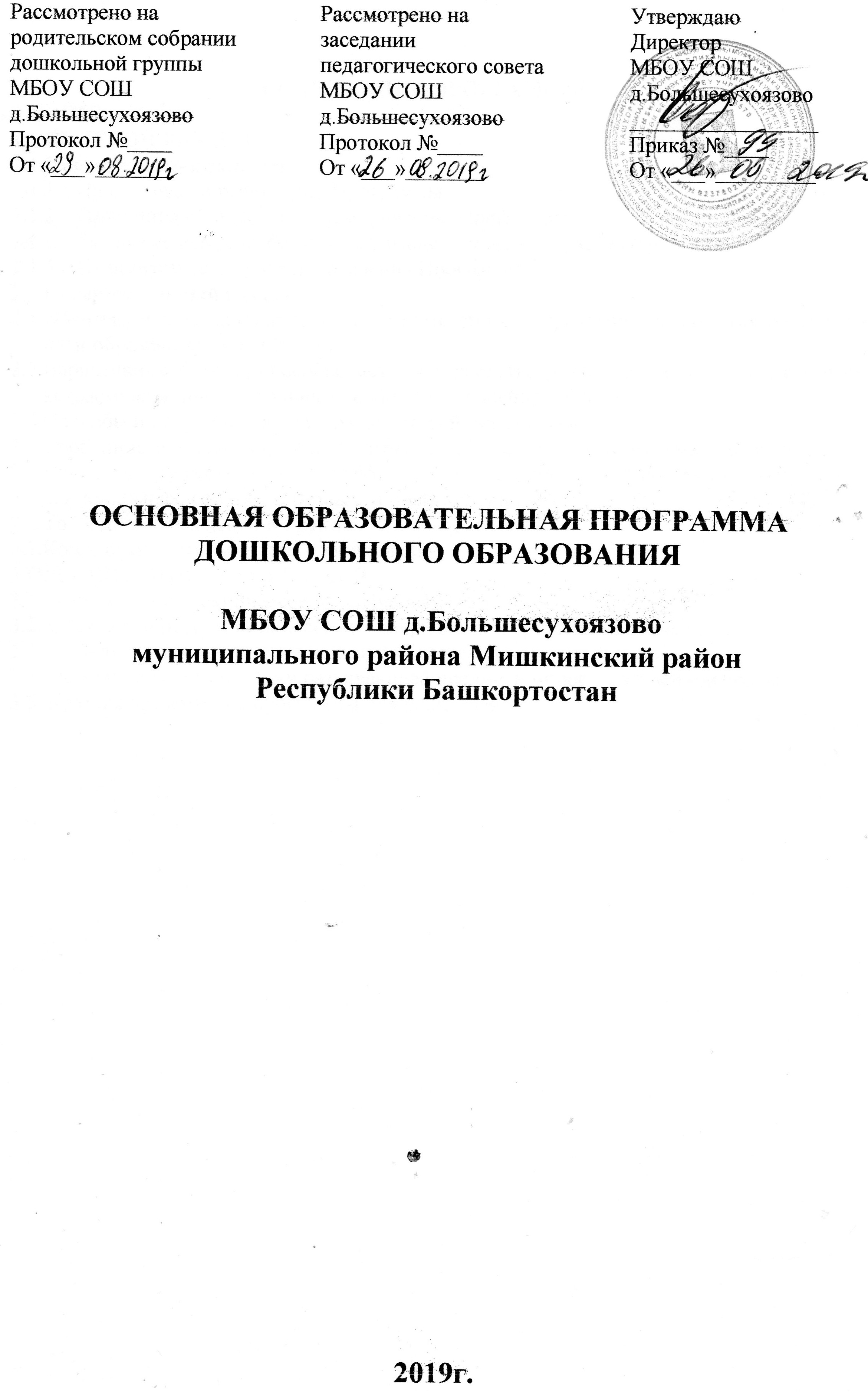 СОДЕРЖАНИЕ ПРОГРАММЫВВЕДЕНИЕЦЕЛЕВОЙ РАЗДЕЛПояснительная запискаЦели и задачи реализации ПрограммыПринципы и подходы к формированию ПрограммыЗначимые для разработки и реализации Программы характеристикиПланируемые результаты освоения ПрограммыСодержательный разделОбразовательная деятельность в соответствии с направлениями развития ребенка (в пяти образовательных областях)Вариативные формы, способы, методы и средства реализации Программы с учетом возрастных и индивидуальных особенностей воспитанниковСпособы и направления поддержки детской инициативыОсобенности взаимодействия педагогического коллектива с семьями воспитанниковНаиболее существенные характеристики содержания Программы (специфика национальных, социокультурных  и иных условий)Традиции Учреждения и ГруппыКомплексно-тематическое  планирование3.ОРГАНИЗАЦИОННЫЙ РАЗДЕЛ3.1. Материально –техническое обеспечение Программы3.2. Обеспеченность  методическими материалами и средствами обучения и воспитания3.3. Модель организации образовательной деятельности3.4. Особенности организации развивающей предметно-пространственной среды3.5. Краткая презентация программы для родителей.Введение.
                                            Информационная справкаЦелевой раздел                                                                                                                                             1.1. Пояснительная записка   Образовательная программа дошкольной группы МБОУ СОШ  д.Большесухоязово  определяет
содержание и организацию  образовательной  деятельности на уровне  дошкольного образования. 
    Программа обеспечивает развитии личности детей дошкольного возраста в различных видах общения и деятельности с учетом их возрастных, индивидуальных психологических и физиологических особенностей.    Программа направлена на: создание условий развития воспитанника, открывающих возможности для его позитивной
социализации, его личностного развития, развития инициативы и творческих способностей
на основе сотрудничества с взрослыми и сверстниками и соответствующим возрасту видам
деятельности;- на создание развивающей образовательной среды, которая представляет собой систему
условий социализации и индивидуализации воспитанников.    Содержание Программы обеспечивает развитие личности, мотивации и способностей детей в различных видах деятельности и охватывает следующие структурные единицы, представляющие определенные направления развития и образования детей (далее - образовательные области):- социально-коммуникативное развитие;- познавательное развитие;- речевое развитие;- художественно-эстетическое развитие;- физическое развитие.1.1.1. Цели и задачи реализации ПрограммыЦель: Разностороннее, полноценное и гармоничное развитие личности воспитанника с
учетом возрастных и индивидуальных особенностей.Задачи:Способствовать сохранению и укреплению физического и психического здоровья
воспитанников, их художественно – эстетическому, познавательному, речевому и
социально-коммуникативному  развитию;Обеспечить преемственность целей, задач, и содержания образования,
реализуемых в рамках образовательных программ различных уровней;Создать благоприятные условия развития детей в соответствии с их возрастными и
индивидуальными особенностями и склонностями, развитие способностей и творческого потенциала каждого ребенка.Обеспечить вариативность и разнообразие содержания Программ и
организационных форм дошкольного образования, возможности формирования
программ различной направленности с учетом образовательных потребностей,
способностей и состояния здоровья воспитанников;Способствовать формированию социокультурной среды, соответствующей
возрастным, индивидуальным, психологическим и физиологическим особенностям
воспитанников;Обеспечить психолого - педагогическую поддержку семьи и повышение
компетентности родителей (законных представителей) воспитанников  в вопросах развития и образования, охраны и укрепления здоровья воспитанников.Формировать гражданскую позицию всех субъектов образовательных отношений.1.1.2.Принципы и подходы к формированию Программы
Принципы:
- поддержка разнообразия детства; сохранение уникальности и самоценности детства как важного этапа в общем развитии человека;- личностно-развивающий и гуманистический характер взаимодействия взрослых и детей;
- уважение личности воспитанника;- учет индивидуальных потребностей воспитанника, связанных с его жизненной ситуацией и
состоянием здоровья;- полноценное проживание воспитанником всех этапов детства (младенческого, раннего и
дошкольного возраста), обогащение (амплификация) детского развития;
- построение образовательной деятельности на основе индивидуальных особенностей
каждого ребенка, при котором сам ребенок становится активным в выборе содержания
своего образования, становится субъектом образования;- содействие и сотрудничество детей и взрослых, признание ребенка полноценным
участником (субъектом) образовательных отношений;- поддержка инициативы детей в различных видах деятельности;-сотрудничество образовательной организации с семьей;
- приобщение детей к социокультурным нормам, традициям семьи, общества и государства;- формирование познавательных интересов и познавательных действий ребенка в
различных видах деятельности;- возрастная адекватность дошкольного образования (соответствие условий, требований,
методов возрасту и особенностям развития);- учет этнокультурной ситуации развития детей.Подходы к формированию Программы:Личностно-ориентированный подход - организация образовательного процесса с учетом того, что развитие личности ребенка является главным критерием его эффективности. Механизм реализации личностно-ориентированного подхода – создание условий для развития личности на основе изучения ее задатков, способностей, интересов, склонностей с учетом признания уникальности личности, ее интеллектуальной и нравственной свободы, права на уважение.Деятельностный подход - организация целенаправленной деятельности в общем контексте
образовательного процесса: ее структурой, взаимосвязанными мотивами и целями; видами
деятельности (нравственная, познавательная, трудовая, художественная, игровая, спортивная и другие); формами и методами развития и воспитания; возрастными особенностями ребенка при включении в образовательную деятельность.Аксиологический (ценностный) подход - организация развития и воспитания на основе
общечеловеческих ценностей (например, ценности здоровья, что в системе образования позволяет говорить о создании и реализации моделей сохранения и укрепления здоровья воспитанников).
Или этические, нравственные ценности, предусматривающие реализацию проектов диалога
культур, этических отношений и т.д.Компетентностный подход - формирование готовности воспитанников самостоятельно
действовать в ходе решения актуальных задач.Диалогический (полисубъектный) подход - становление личности, развитие ее творческих
возможностей, самосовершенствование в условиях равноправных взаимоотношений с другими людьми, построенных по принципу диалога, субъект-субъектных отношений.
Системный подход – методологическое направление, в основе которого лежит рассмотрение объекта как целостного множества элементов в совокупности отношений и связей между ними.Средовой подход - использование возможностей внутренней и внешней среды образовательного учреждения в воспитании и развитии личности ребенка.Проблемный подход - формирование видения Программы с позиций комплексного и модульного представления ее структуры как системы подпрограмм по образовательным областям и детским видам деятельности, организация которых будет способствовать достижению соответствующих для каждой области (направления развития ребенка) целевых ориентиров развития.Культурологический подход - высокий потенциал в отборе культуросообразного содержания дошкольного образования, позволяет выбирать технологии образовательной деятельности, организующие встречу ребенка с культурой, овладевая которой на уровне определенных средств, ребенок становится субъектом культуры и ее творцом.
1.1.3. Значимые для разработки и реализации программы характеристики.
Образовательная программа реализуется с учетом возрастных психологических
особенностей воспитанников.
- Индивидуальные особенности воспитанников (индивидуализация образования): агрессивные; гиперактивные; «трудные»; непослушные; органики (имеющие сложности при родах); «домашние»; избалованные; аутисты (замкнутые);  плаксивые; тревожные и другие.
- Физическое состояние и здоровье (группа здоровья, хронические заболевания, особенности нервной системы) воспитанников;
- Организация образовательного процесса в группе раннего возраста
Характеристика возраста. Цели воспитания:
      В раннем возрасте (от 1 до 3 лет) ребенок при помощи взрослого усваивает основные
способы использования предметов. У него начинает активно развиваться предметная
деятельность.
       Продолжается развитие всех органов и физиологических систем, совершенствуются их
функции. Ребенок становится более подвижным и самостоятельным («Я сам»). Это требует от взрослого особого внимания к обеспечению его безопасности. Расширяется круг общения за счет менее знакомых взрослых и сверстников. Общение, овладение предметными действиями приводит ребенка к активному освоению языка, подготавливает его к игре. Под влиянием предметной деятельности, общения и игры в раннем возрасте развиваются восприятие, мышление, память и другие познавательные процессы.
Главные цели взрослого в отношении ребенка раннего возраста:- организовывать предметную деятельность;- обеспечивать полноценное физическое, в том числе двигательное  развитие;- формировать речь.Перечень программ, технологий и пособий по проблеме «Ранний возраст»
Формы работы по разным видам детской деятельности
- Организация образовательного процесса в группах дошкольного возраста.
Цель подготовки детей к школе:
 Формирование готовности воспитанников к школьному обучению.
 Создание условий для развития индивидуальных способностей.
 Сохранение и укрепление здоровья.
 Развитие театрально-эстетической культуры.
Особенности образовательного процесса в подготовительной к школе группе:
 Сохранение самоценности дошкольного детства;
 Комплексность содержания образования, его направленность на развитие разных
сторон личности ребенка;
 Преобладание продуктивно-игровой деятельности воспитанников;
 Выявление, учет и развитие индивидуальных способностей воспитанников;
 Интеграция общего и дополнительного образования;
 Сохранение здоровья воспитанников через использование здоровье сберегающих
технологии.
Перечень программ, технологий и пособий по проблеме «Подготовка детей к школе»
Формы работы по видам детской деятельности
1.2. Планируемые результаты освоения программы.
    Согласно ФГОС ДО, результаты представлены в виде целевых ориентиров, которые
представляют собой социально-нормативные возрастные характеристики возможных достижений ребенка на этапе завершения уровня дошкольного образования.2.Содержательный раздел.
2.1. Образовательная деятельность в соответствии с развитием ребенка
(в 5 образовательных областях)2.2.Вариативные формы, способы, методы и средства реализации программы с учетом возрастных и индивидуальных особенностей детей.Образовательная область «Физическое развитие»Образовательная область «Познавательное развитие»Образовательная область «Речевое развитие»


Образовательная область «Художественно эстетическое развитие»Коррекционно-развивающая работа воспитателя с воспитанниками.2.3. Способы и направления поддержки детской инициативы
В дошкольной группе  создан центры ознакомления детей с родным краем, в которых имеется разнообразный наглядный материал, дидактические игры, карты РБ, символика, открытки с изображением достопримечательностей города Уфы, достопримечательности РБ.
Реализация программных задач национально-регионального компонента в
образовательных областях
Дополнительное образование - это особое образовательное пространство, где объективно
задаётся множество отношений, расширяются возможности для жизненного самоопределения  детей.Реализация регионального компонента с учетом условий региона.2.6. Традиции дошкольной группы2.7. Комплексно-тематическое планированиеРанний возрастМладший дошкольный возраст
Старший дошкольный возраст
 3.Проектирование организационного раздела3.1. Материально-техническое обеспечение Программы
Материально-техническое обеспечение Программы обеспечивает полноценное развитие
личности детей во всех основных образовательных областях, а именно: в сфере социально-коммуникативного, познавательного, речевого, художественно-эстетического и физического
развития личности детей на фоне их эмоционального благополучия и положительного отношения к миру, к себе и к другим людям.
3.2. Обеспеченность методическими материалами, средствами обучения и
воспитанияНаименование
Учреждения по
Уставу Муниципальное бюджетное общеобразовательное учреждение  средняя  общеобразовательная школа д.Большесухоязово муниципального района Мишкинский  район Республики Башкортостан
Место нахождения
Учреждения: 452351, Республика Башкортостан, Мишкинский район, д.Большесухоязово, ул.Центральная, 30Статус
Учреждения:Организационно-правовая форма Учреждения
- муниципальное учреждение;
Тип
- образовательное учреждениеУчредитель
УчрежденияАдминистрация муниципального района Мишкинский район Республики Башкортостан.Лицензия на право
осуществления
образовательной
деятельности по
реализации
программ
дошкольного
образованияСовместно со школойСвидетельство о
государственной
аккредитацииСовместно со школойМодель ОУ
(количество групп,
структурных
подразделений,
дополнительных
помещений, режим
работы общий)В образовательном  учреждении функционируют 2  дошкольные разновозрастные группы.
Структурные компоненты:
групповая ,горшочная, столовая, спальная; цветники; пищеблок;
Общий режим работы: с 8.00. до 18.00, выходные дни – суббота и воскресенье.Основная цель
дошкольной группы- обеспечение воспитания, обучения и развития, а также присмотра, ухода и оздоровления детей;
- создание условий для реализации гарантированного гражданам Российской Федерации права на получение дошкольного образования.Дошкольная группа  решает следующие задачи:- охрана жизни и укрепление физического и психического здоровья воспитанников;
-обеспечение познавательно-речевого, социально-личностного, художественно - эстетического и физического развития воспитанников;
- воспитание с учетом возрастных категорий гражданственности, уважения к правам и свободам человека, любви к окружающей природе, Родине, семье;
- взаимодействие с семьями для обеспечения полноценного развития воспитанников;
- оказание консультативной и методической помощи родителям (законным представителям) по вопросам воспитания, обучения и развития воспитанников.Нормативно- правовая база ПрограммыПрограмма разработана на основе примерной основной программы «От рождения до школы» под ред. Н.Вераксы
1. Федеральный закон РФ от 29 декабря 2012г. № 273-ФЗ «Об образовании в РФ»
2. Приказ Минобрнауки РФ от 30.08.2013г. № 1014 «Об утверждении порядка организации и осуществления деятельности по основным общеобразовательным
программам – образовательным программам ДО»
3. Приказ Минобрнауки РФ от 17.10.2013г. № 1155 «Об утверждении Федеральных государственных образовательных стандартов дошкольного образования».
4. Постановление главного государственного санитарного врача РФ от 15.05.2013г. № 26
«Об утверждении СанПин 2.4.1.3049-13 «Санитарно - эпидемиологических требований к устройству, содержанию и организации режима работы ДОО».
5. Устав .Дошкольная группа
реализует задачи
образовательных
областей дошкольного
образования:- познавательное развитие;
-речевое развитие;
- социально-коммуникативное развитие;
- художественно-эстетическое развитие;
- физическое развитие.Срок реализации программы6,6 лет.Перечень программ и
технологийТехнологии Перечень пособийСмирнова Е.О., Галигузова Л.
Первые шаги – М., – 2007.
Григорьева Г.Г. Кроха – М., –2007.
Петрова В.А. Малыш – М., –
2002.1. Павлова Л. Н. Раннее
детство: развитие речи и
мышление. – М., 2000.
2. Павлова Л. Н. Раннее
детство: познавательное
развитие. – М., 2000.
3. Парамонова Л. А. Детское
творческое конструирование. –М., 1999.
4. Пилюгина Э.Г. Воспитание
сенсорной культуры. – М., 2007.
5. Казакова Т. Г. Рисуют
младшие дошкольники. – М.,
1990.
6. Климанова Л. Ф. Вместе с
мамой (с 8 мес. до 3 лет). – М.,2000.
7. Лайзане С. Л. Физическая
культура для малышей. – М.,
2007.
8. Лыкова И. А. Рисование для
самых маленьких. – М., 2005.
9. Новоселова С. Л.
Дидактические игры и занятия с детьми раннего возраста. – М.,1985.Алямовская В. Ясли – это
серьезно! – М., 2000.
Лямина Г. М. Развитие
ребенка раннего возраста. –
М., 1981.
Павлова Л. Н. 365 дней и ночей жизни ребенка (1-й, 2-й, 3-й год). – М., 2001, 2004, 2008.
Печора К. Л., Сотникова В. М.
Контроль за развитием и
поведением детей раннего
возраста. – М., 2000.
Печора К. Л., Пантюхина Г. В.
Дети раннего возраста в
детском саду. – М., 2008.
Пилюгина Э.Г. Сенсорные
способности малышей – М.,
2003.
Смирнова Е.О. Диагностика
психического развития детей
от рождения до 3 лет. –
СПб., 2005.
Рыкова О.В. Малыши,
физкульт-привет! – М., 2006.
Литвинова М.Ф. Подвижные
игры и упражнения с детьми.10. Сотникова В. М. Действия с
предметами и предметные игры.
– М., 2006.
11.Теплюк С. И. Организация
прогулок с детьми. – М., 2005.М., 2005.Образовательная
областьДетская деятельность Формы реализации
задачФормы
организации1 2 3 4Физическое развитие Двигательная Подвижные
дидактические игры
Подвижные игры с
правилами
Игровые упражненияПодгрупповая
ИндивидуальнаяСоциально
коммуникативное
развитиеПредметная
Общение
СамообслуживаниеСюжетные игры
Игры с правилами
БеседыПодгрупповая
ИндивидуальнаяХудожественно
эстетическое развитие Восприятие (музыки,
сказок, стихов)Мастерская по
изготовлению
продуктов детского
творчества
Слушание
Исполнение
Подвижные игры (с
музыкальным
сопровождением)
Музыкально –
дидактическая играПодгрупповая
ИндивидуальнаяРечевое развитие Общение Беседы
Отгадывание загадок
Сюжетные игры
Игры с правиламиГрупповая
Подгрупповая
ИндивидуальнаяПознавательное
развитиеПредметная
ЭкспериментированиеНаблюдение
Экспериментирование
Игры с правиламиГрупповая
Подгрупповая
ИндивидуальнаяФизическое
развитиеДополнительные образовательные программы и технологии
Осокина Т.И. Тимофеева Е.А. Игры и развлечения детей на воздухе. - М.,1983
Яфаева В.Г. Планирование физкультурных занятий в современном ДОУ. - Уфа., 2007.
Адашкевичене Э.И. Спортивные игры и упражнения в детском саду. - М.1992
Белая К.Ю., Зимонина В.Н. Как обеспечить безопасность дошкольников. – М., 2001.
Козлова С.А., Князева О.А., Шукшина С.Е. Мой организм - М. 2000.
Прилиппенко Е.Ф. пожарная безопасность для дошкольников.-М., 2008.
Черепанова С.Н. Правила дорожного движения дошкольникам. – М., 2009.Социально
коммуника-тивное
развитиеВенгер Л.А., Дьяченко О.М., Говорова Р.И., Цеханская Л.И., Игры и упражнения по развитию. умственных способностей у детей дошкольного возраста.- М., 1989.
Краснощекова Н.В. Сюжетно-ролевые игры дошкольного возраста. Ростов на Дону, 2008.
Смоленцова А.А. Сюжетно-дидактические игры с математическим содержанием.- М., 1986
Князева О.Л., Стеркина Р.Б. Я, ты, мы. - М., 1998
Кузбеков Ф.Т. «Социализация ребенка в коллективе»
Шипицына Л.М., Защиринская О.В., Воронова А.П. Азбука общения.- СПб., 2000Познаватель-ное
развитиеРыжова Н.А. "Наш дом - природа"" М.: «Карапуз-дидиктика», 2005
Л.Г.Петерсон, Н.П.Холина Программа развития математических представлений «Раз-ступенька, два ступенька».- М.: «Баласс», 2001.
Парамонова Л.А. Детское творческое конструирование. – М.: Карапуз, 1999
Журова Л.Е. Обучение дошкольников грамоте.- М. 1994.
Агишева Р.Л. Я познаю Башкортостан. Уфа 2008.
Алешина Н.В. Патриотическое воспитание дошкольников Уфа 2008.
Агишева Р.Л. Путь к школе когнитивное (познавательное) развитие детей 5,5-7 лет. Уфа-2009.
Азнабаева Ф.Г. Путь к школе социально-личностное развитие детей 5,5-7 лет. Уфа—2009.
Гасанова Р.Х. Земля отцов. Я Родину свою хочу познать. Уфа 2004
Иванова А.И. Естественно - научные наблюдения и эксперименты в детском саду. - М.2005
Давидчук А.Н. Индивидуально- ориентированное обучение детей.- М.. 2000.Речевое
развитиеО.С. Ушакова «Программа и конспекты по развитию речи в детском саду»
Арушанова А.Г. Развитие диалогического общения – М.: Мозаика-Синтез, 2003.
Арушанова А.Г. Речь и речевое общение детей. – М.: Мозаика-Синтез, 1999.Художест-      венно
эстетическое развитиеО.П. Радынова Программа "Музыкальные шедевры"
Казакова Т.Г. Рисуем натюрморт. – М.: Карапуз, 2003.
Казакова Т.Г. Цветные пейзажи. – М.: Карапуз, 2003.
Пантелеева Л.В. Рисуем портрет. – М.: Карапуз, 2003.
Народное искусство в воспитании детей /Под.ред. Т.С.Комаровой. – М.: педагогическое  общество России, 2005.
Соломенникова О.А. Радость творчества. Ознакомление детей 5-7 лет с народным искусством. – М.: Мозаика-Синтез, 2005.
Валеева А.А., Нугаева Р.В., Рубцова Е.В. Путь к школе художественно-творческое развитие детей 5,5-7 лет. Уфа 2009.Образовательная
областьДетская
деятельностьФормы реализации
задачФорма организации1 2 3 4Физическое развитиеДвигательная Подвижные дидактические игры
Подвижные игры с
правилами
Игровые упражнения
СоревнованияГрупповаяПодгрупповаяИндивидуальнаяСоциально
коммуникативное
развитиеИгровая
КоммуникативнаяСюжетные игры
Игры с правилами
БеседыХудожественно
эстетическое
развитиеИзобразительная
МузыкальнаяМастерская по
изготовлению
продуктов детского
творчества
Реализация проектов
Слушание
Исполнение
Импровизация
Экспериментирование
Подвижные игры (с
музыкальным
сопровождением)
Музыкально –
дидактическая играРечевое развитие Коммуникативная Беседы
Ситуативный
разговор
Речевая ситуация
Составление и
отгадывание загадок
Сюжетные игры
Игры с правиламиПознание Познавательно –
исследовательская
КонструктивнаяНаблюдение
Экскурсия
Решение проблемных
ситуаций
Экспериментирование
Коллекционирование
Моделирование
Реализация проекта
Игры с правиламиОбразовательные области (направления)Целевые ориентирыЦелевые ориентирыОбразовательные области (направления)Ранний возрастДошкольный возрастСоциально-коммуникативное развитиеАктивно действует с игрушками; эмоционально вовлечен в действие с игрушками и другими предметами; владеет простейшими навыками самообслуживания проявляет самостоятельность в бытовом и игровом поведении; стремится к общению со взрослыми; подражает им в движениях и в действиях; проявляет интерес к сверстникам, наблюдает за их действиями и подражает им.Ребенок овладевает основными культурными способами деятельности, проявляет инициативу, самостоятельность в разных видах деятельности – игре, общении; ребенок способен выбирать себе род занятий, участников по совместной деятельности; ребенок обладает установкой положительного отношения к миру, к разным видам труда другим людям и самому себе; обладает чувством собственного достоинства; активно взаимодействует со сверстниками и взрослыми;  участвует в совместных играх. Способен договариваться, учитывать интересы и чувство других, сопереживать неудачам и радоваться успехам других; адекватно проявляет свои чувства в том числе чувство веры в себя; старается разрешать конфликты; ребенок способен к волевым усилиям, может следовать социальным нормам поведения и правилам в разных видах деятельности, во взаимоотношениях со взрослыми и сверстниками, может соблюдать правила безопасного поведения и личной гигиены. Сформировано толерантное отношение к людям других национальностей, любовь к большой и малой Родине.Познавательное развитиеРебенок интересуется окружающими предметами и активно действует с ними. Эмоционально вовлечен в действия с игрушками и другими предметами, стремится проявлять настойчивость в достижении результата своих действий. Использует специфические, культурно фиксированные предметные действия, знает назначение бытовых предметов (ложки, расчески, карандаши и пр.) и умеет пользоваться ими. Ребенок имеет элементарные представления о культуре и быте башкирского народа (одежда, предметы быта, посуда).Ребенок овладевает основными культурными способами деятельности, проявляет инициативу и самостоятельность в познавательно – исследовательской деятельности, способен выбрать себе род занятий. Ребенок проявляет любознательность, задает вопросы взрослым и сверстникам, интересуется причинно- следственными связями, пытается самостоятельно  придумывать объяснения явлениям природы и поступкам людей, склонен наблюдать, экспериментировать.Обладает начальными знаниями о себе, о природном и социальном мире, в котором он живет, обладает элементарными представлениями из области живой природы, естествознания, математики, истории и т.п. Ребенок способен к принятию собственных решений, опираясь на свои знания и умения в различных видах деятельности. Ребенок обладает знаниями о себе, о Республике Башкортостан, имеет представление о социокультурных ценностях своего народа, о традициях и праздниках башкирского народа и народов, проживающих на территории РБ.Речевое развитиеПроявляет интерес к стихам, песням, сказкам, рассматриванию картин, стремится двигаться под музыку; эмоционально откликается на различные произведения культуры и искусства.
Ребенок овладевает основными культурными способами деятельности, проявляет инициативу, самостоятельность в художественной продуктивной деятельности; способен сопереживать неудачам и радоваться успехам других; обладает развитым воображением; знаком с произведениями детской литературы; владеет основными музыкальными движениями. Проявляет интерес к искусству народов РБ (произведениями художников, музыкальное искусство, фольклор и литература).Физическое развитиеУ ребенка развита крупная моторика, он стремится осваивать различные виды движений (бег, лазание, перешагивание и пр.)Проявляет интерес к сверстникам, наблюдает за их действиями и подражает им. Проявляет интерес к играм башкирского народа, хороводам, пальчиковым играм.У ребенка развита крупная и мелкая моторика, он подвижен, вынослив, владеет основными движениями (бег, лазание, прыжки), может контролировать свои движения и управлять ими. Активно взаимодействует со сверстниками, учитывать интересы и чувства других.Ребенок способен к волевым усилиям, может следовать социальным нормам поведения и правилам в разных видах деятельности, во взаимоотношениях со взрослыми и сверстниками, может соблюдать правила безопасного поведения и личной гигиены.Знаком, знает и играет в подвижные игры башкирского народа и народов, проживающих на территории РБ.Основные образовательные области
(направления) с учетом ФГОС ДОЦели и задачи (обязательной и вариативной
частей)Социально – коммуникативное развитие:
-усвоение норм и ценностей, принятых в
обществе, включая моральные и нравственные
ценности;
- развитие общения и взаимодействия ребёнка с  взрослыми и сверстниками;
- становление самостоятельности,
целенаправленности и саморегуляции
собственных действий;
- развитие социального и эмоционального
интеллекта, эмоциональной отзывчивости,
сопереживания, формирование готовности к
совместной деятельности со сверстниками,
уважительного отношения и чувства
принадлежности к своей семье и к сообществу
детей и взрослых;
- формирование позитивных установок к
различным видам труда и творчества;
формирование основ безопасного поведения в
быту, социуме, природе.Цель: освоение первоначальных представлений социального характера и включение детей в систему социальных отношений
Задачи:
– развитие игровой деятельности детей;
– приобщение к элементарным общепринятым нормам и правилам взаимоотношения со сверстниками и взрослыми (в том числе моральным);
– формирование гендерной, семейной,
гражданской принадлежности, патриотических чувств, чувства принадлежности к мировому сообществу.
- формирование основ безопасности
собственной жизнедеятельности и
формирование предпосылок экологического
сознания (безопасности окружающего мира)Познавательное развитие:
-развитие интересов детей, любознательности и познавательной мотивации;
- формирование познавательных действий,
становление сознания;
- развитие воображения и творческой
активности;
- формирование первичных представлений о
себе, других людях, объектах окружающего
мира, о свойствах и отношениях объектов
окружающего мира (форме, цвете, размере,
материале, звучании, ритме, темпе, количестве,
числе, части и целом, пространстве и времени,
движении и покое, причинах и следствиях и
др.), о малой родине и Отечестве,
представлений о социокультурных ценностях
нашего народа, об отечественных традициях и
праздниках, о планете Земля как общем доме
людей, об особенностях её природы,
многообразии стран и народов мира.Цель: развитие у детей познавательных
интересов, интеллектуальное развитие детей
Задачи:
– сенсорное развитие;
–развитие познавательно-исследовательской и продуктивной (конструктивной) деятельности;
– формирование элементарных математических представлений;
– формирование целостной картины мира,
расширение кругозора детей.Речевое развитие:
- владение речью как средством общения и
культуры; обогащение активного словаря;
- развитие связной, грамматически правильной
диалогической и монологической речи;
развитие речевого творчества;
- развитие звуковой и интонационной культуры речи, фонематического слуха;
- знакомство с книжной культурой, детской
литературой, понимание на слух текстов
различных жанров детской литературы;
- формирование звуковой аналитико- 
синтетической активности как предпосылки
обучения грамоте.Цель: овладение конструктивными способами и средствами взаимодействия с окружающими людьми
Задачи:
– развитие свободного общения со взрослыми и детьми;
– развитие всех компонентов устной речи
детей (лексической стороны, грамматического строя речи, произносительной стороны речи;
связной речи – диалогической и
монологической форм) в различных формах и видах детской деятельности;
– практическое овладение воспитанниками
нормами речиХудожественно – эстетическое развитие:
- развитие предпосылок ценностно-смыслового восприятия и понимания произведений искусства (словесного, музыкального, изобразительного), мира природы;
- становление эстетического отношения к
окружающему миру;
- формирование элементарных представлений о  видах искусства;
- восприятие музыки, художественной
литературы, фольклора;
- стимулирование сопереживания персонажам
художественных произведений;
- реализацию самостоятельной творческой
деятельности детей (изобразительной,
конструктивно-модельной, музыкальной, и др.)Цели: формирование интереса к эстетической стороне окружающей действительности, удовлетворение потребности детей в самовыражении
Задачи:
– развитие продуктивной деятельности детей (рисование, лепка, аппликация,
художественный труд);
– развитие детского творчества;
– приобщение к изобразительному искусству. развитие музыкально-художественной деятельности;
– приобщение к музыкальному искусству.
- развитие музыкальности детей;
- развитие способности эмоционально
воспринимать музыку.
- развитие музыкально-художественной
деятельности;
- приобщение к музыкальному искусству
- формирование интереса и потребности в
чтении (восприятии) книгФизическое развитие:-приобретение опыта двигательной деятельности детей, в том числе связанной с выполнением упражнений, направленных на развитие таких физических качеств, как координация и гибкость;-формирование опорно-двигательной системы организма;-развитие равновесия, координации движения, крупной и мелкой моторики обеих рук, а также правильного, не наносящего ущерба организму, выполнение основных движений (ходьба,  бег, мягкие прыжки, повороты в обе стороны);-формирование начальных представлений о некоторых видах спорта, овладение подвижными играми и правилами;-становление целенаправленности и саморегуляции в двигательной сфере;-становление ценностей здорового образа жизни, овладение его элементарными нормами и правилами (в питании, двигательном режиме, закаливании, при  формировании полезных привычек и др.)Цель: формирование у детей интереса и
ценностного отношения к занятиям физической культурой, гармоничное физическое развитие
Задачи:
– развитие физических качеств (скоростных,
силовых, гибкости, выносливости и
координации);
– накопление и обогащение двигательного
опыта детей (овладение основными
движениями);
– формирование у воспитанников потребности в двигательной активности и физическом совершенствовании.
- воспитание культурно-гигиенических
навыков;
– формирование начальных представлений о
здоровом образе жизни.Формы работы по освоению образовательной областиФормы работы по освоению образовательной областиФормы работы по освоению образовательной областиФормы работы по освоению образовательной областиФормы работы по освоению образовательной областиФормы работы по освоению образовательной областиФормы работы по освоению образовательной областиФормы работы по освоению образовательной областиРежимные
моментыСовместная
деятельность
педагога с
детьмиСовместная
деятельность
педагога с
детьмиСамостоятельная
деятельность
воспитанниковСамостоятельная
деятельность
воспитанниковСамостоятельная
деятельность
воспитанниковСовместная
деятельность
с семьейСовместная
деятельность
с семьейМетоды и
средстваИнтеграция
видов
деятельностиИнтеграция
видов
деятельностиИнтеграция
видов
деятельностиФормы организации воспитанников / родителейФормы организации воспитанников / родителейФормы организации воспитанников / родителейФормы организации воспитанников / родителейФормы организации воспитанников / родителейФормы организации воспитанников / родителейФормы организации воспитанников / родителейФормы организации воспитанников / родителейФормы организации воспитанников / родителейФормы организации воспитанников / родителейФормы организации воспитанников / родителейФормы организации воспитанников / родителейИндивидуаль-ныеПодгруппо-выеГрупповые ГрупповыеПодгрупповыеИндивидуаль-ные ГрупповыеПодгрупповыеИндивидуаль-ные ГрупповыеПодгрупповыеИндивидуаль-ные ИндивидуальныеПодгрупповые ГрупповыеПодгруппо-выеИндивидуальные ГрупповыеПодгруппо-выеИндивидуальныеФормы работыФормы работыФормы работыФормы работыФормы работыФормы работыФормы работыИгровая беседа с элементами движений. Интегратив-ная деятельность. Утренняя гимнастикаСовместная деятельность взрослого и детей тематического характераИграКонтрольно-диагностическая деятельность ЭкспериментированиеФизкультурное занятиеСпортивные и физкультурные досугиСпортивные состязанияПроектная деятельностьИгровая беседа с элементами движенийИнтегративная деятельностьУтренняя гимнастикаСовместная деятельность взрослого и детей тематического характераИграКонтрольно-диагностическая деятельность ЭкспериментированиеФизкультурное занятиеСпортивные и физкультурные досугиСпортивные состязанияПроектная деятельностьВо всех видах самостоятельной деятельности детейДвигательная активность в течение дняИграУтренняя гимнастикаСамостоятельные спортивные игры и упражненияВо всех видах самостоятельной деятельности детейДвигательная активность в течение дняИграУтренняя гимнастикаСамостоятельные спортивные игры и упражненияВо всех видах самостоятельной деятельности детейДвигательная активность в течение дняИграУтренняя гимнастикаСамостоятельные спортивные игры и упражненияБеседа;Консультации;Информационные листы;Семинары;Досуги, развлеченияСоревнования;Участие в проектахБеседа;Консультации;Информационные листы;Семинары;Досуги, развлеченияСоревнования;Участие в проектахНаглядныеПоказ упражненийИспользование пособийИмитацияЗрительные ориентирыВосприятиеМузыкиСловесныеОбъяснения,Пояснения,УказанияПодача команд, распоряжения, сигналовВопросы к детям Беседа РассказСловеснаяИнструкцияПрактическиеПовторениеУпражнений без измененияПроведение упражнений в игровой формеПроведение упражнений в соревновательной форме инструкцияСредстваИКТ, наглядность, пособия, атрибуты для подвижных игр, спортивный инвентарь, нетрадиционный спортивный инвентарьНаглядныеПоказ упражненийИспользование пособийИмитацияЗрительные ориентирыВосприятиеМузыкиСловесныеОбъяснения,Пояснения,УказанияПодача команд, распоряжения, сигналовВопросы к детям Беседа РассказСловеснаяИнструкцияПрактическиеПовторениеУпражнений без измененияПроведение упражнений в игровой формеПроведение упражнений в соревновательной форме инструкцияСредстваИКТ, наглядность, пособия, атрибуты для подвижных игр, спортивный инвентарь, нетрадиционный спортивный инвентарьДвигательная (овладение основными видами движения)Игровая (игры с правилами)Музыкальная (музыкально- ритмические движения) Коммуникативная (взаимодействия со взрослыми и сверстникамиПознавательная (способы действия)Двигательная (овладение основными видами движения)Игровая (игры с правилами)Музыкальная (музыкально- ритмические движения) Коммуникативная (взаимодействия со взрослыми и сверстникамиПознавательная (способы действия)Двигательная (овладение основными видами движения)Игровая (игры с правилами)Музыкальная (музыкально- ритмические движения) Коммуникативная (взаимодействия со взрослыми и сверстникамиПознавательная (способы действия)Образовательная область «Социально-коммуникативное развитие»Образовательная область «Социально-коммуникативное развитие»Образовательная область «Социально-коммуникативное развитие»Образовательная область «Социально-коммуникативное развитие»Образовательная область «Социально-коммуникативное развитие»Образовательная область «Социально-коммуникативное развитие»Образовательная область «Социально-коммуникативное развитие»Образовательная область «Социально-коммуникативное развитие»Образовательная область «Социально-коммуникативное развитие»Образовательная область «Социально-коммуникативное развитие»Образовательная область «Социально-коммуникативное развитие»Образовательная область «Социально-коммуникативное развитие»Формы работы по освоению образовательной областиФормы работы по освоению образовательной областиФормы работы по освоению образовательной областиФормы работы по освоению образовательной областиФормы работы по освоению образовательной областиФормы работы по освоению образовательной областиРежимные моментыРежимные моментыСовместная деятельность педагога с детьмиСамостоя-тельная деятельность воспитанниковСамостоя-тельная деятельность воспитанниковСовместная деятельность с  семьейМетоды и средстваИнтеграция видов деятельностиФормы организации воспитанников /родителейФормы организации воспитанников /родителейФормы организации воспитанников /родителейФормы организации воспитанников /родителейФормы организации воспитанников /родителейФормы организации воспитанников /родителейСловесные Метод непосредственного наблюдения и его разновидности:наблюдение в природе,экскурсии.Опосредованное наблюдение (изобразительная наглядность), Рассматривание игрушек и картин, рассказывание по игрушкам и картинамНаглядные Чтение и рассказывание художественных произведенийЗаучивание  наизустьПересказОбобщающая беседа.Рассказывание без опоры на наглядный материал.ПрактическиеДидак. ИгрыИгры – драматизацииСредстваИКТ, наглядность,  пособия,Атрибуты для подвижных игр, спортивный инвентарь,Нетрадиционный спортинвентарьВосприятие художественной литературы и фольклораПознавательно-исследовательскаяМузыкальнаяДвигательнаяТрудоваяИндивидуальныеПодгрупповые Групповые ИндивидуальныеПодгрупповые Групповые Групповые Подгрупповые Индивидуальные ИндивидуальныеподгрупповыеГрупповыеПодгрупповыеиндивидуальныеГрупповыеПодгрупповыеиндивидуальныеСловесные Метод непосредственного наблюдения и его разновидности:наблюдение в природе,экскурсии.Опосредованное наблюдение (изобразительная наглядность), Рассматривание игрушек и картин, рассказывание по игрушкам и картинамНаглядные Чтение и рассказывание художественных произведенийЗаучивание  наизустьПересказОбобщающая беседа.Рассказывание без опоры на наглядный материал.ПрактическиеДидак. ИгрыИгры – драматизацииСредстваИКТ, наглядность,  пособия,Атрибуты для подвижных игр, спортивный инвентарь,Нетрадиционный спортинвентарьВосприятие художественной литературы и фольклораПознавательно-исследовательскаяМузыкальнаяДвигательнаяТрудоваяФормы работыФормы работыФормы работыФормы работыФормы работыФормы работыСловесные Метод непосредственного наблюдения и его разновидности:наблюдение в природе,экскурсии.Опосредованное наблюдение (изобразительная наглядность), Рассматривание игрушек и картин, рассказывание по игрушкам и картинамНаглядные Чтение и рассказывание художественных произведенийЗаучивание  наизустьПересказОбобщающая беседа.Рассказывание без опоры на наглядный материал.ПрактическиеДидак. ИгрыИгры – драматизацииСредстваИКТ, наглядность,  пособия,Атрибуты для подвижных игр, спортивный инвентарь,Нетрадиционный спортинвентарьВосприятие художественной литературы и фольклораПознавательно-исследовательскаяМузыкальнаяДвигательнаяТрудоваяСюжетно-ролевая играРассматриваниеНаблюдениеЧтениеИгра- экспериментированиеРазвивающая игра Ситуативный разговор с детьмиЭкскурсияИнтегративная деятельностьКонструирова-ниеИсследовательская деятельностьРассказБеседаСоздание коллекцийПроектная деятельностьЭкспериментирование Проблемная ситуацияСюжетно-ролевая играРассматриваниеНаблюдениеЧтениеИгра-экспериментированиеРазвивающая играЭкскурсияИнтегративная деятельностьКонструированиеИсследовательская деятельностьРассказБеседаСоздание коллекцийПроектная ДеятельностьЭкспериментирование Проблемная ситуацияСюжетно-ролевая играРассматриваниеНаблюдениеЧтениеИгра-экспериментированиеРазвивающая играЭкскурсияИнтегративная деятельностьКонструированиеИсследовательская деятельностьРассказБеседаСоздание коллекцийПроектная ДеятельностьЭкспериментирование Проблемная ситуацияВо всех видах самостоятельной детской деятельностиБеседаКонсультацииИнформационные листыСеминарыВыставки БеседаКонсультацииИнформационные листыСеминарыВыставки Словесные Метод непосредственного наблюдения и его разновидности:наблюдение в природе,экскурсии.Опосредованное наблюдение (изобразительная наглядность), Рассматривание игрушек и картин, рассказывание по игрушкам и картинамНаглядные Чтение и рассказывание художественных произведенийЗаучивание  наизустьПересказОбобщающая беседа.Рассказывание без опоры на наглядный материал.ПрактическиеДидак. ИгрыИгры – драматизацииСредстваИКТ, наглядность,  пособия,Атрибуты для подвижных игр, спортивный инвентарь,Нетрадиционный спортинвентарьВосприятие художественной литературы и фольклораПознавательно-исследовательскаяМузыкальнаяДвигательнаяТрудоваяФормы работы по освоению образовательной областиФормы работы по освоению образовательной областиФормы работы по освоению образовательной областиФормы работы по освоению образовательной областиФормы работы по освоению образовательной областиФормы работы по освоению образовательной областиРежимные моментыРежимные моментыСовместная деятельность педагога с детьмиСамостоя-тельная деятельность воспитанниковСамостоя-тельная деятельность воспитанниковСовместная деятельность с  семьейМетоды и средстваИнтеграция видов деятельностиФормы организации воспитанников /родителейФормы организации воспитанников /родителейФормы организации воспитанников /родителейФормы организации воспитанников /родителейФормы организации воспитанников /родителейФормы организации воспитанников /родителейСловесные Метод непосредственного наблюдения и его разновидности:наблюдение в природе,экскурсии.Опосредованное наблюдение (изобразительная наглядность), Рассматривание игрушек и картин, рассказывание по игрушкам и картинамНаглядные Чтение и рассказывание художественных произведенийЗаучивание  наизустьПересказОбобщающая беседа.Рассказывание без опоры на наглядный материал.ПрактическиеДидак. ИгрыИгры – драматизацииСредстваИКТ, наглядность,  пособия,Атрибуты для подвижных игр, спортивный инвентарь,Нетрадиционный спортинвентарьВосприятие художественной литературы и фольклораПознавательно-исследовательскаяМузыкальнаяДвигательнаяТрудоваяИндивидуальныеПодгрупповые Групповые ИндивидуальныеПодгрупповые Групповые Групповые Подгрупповые Индивидуальные ИндивидуальныеподгрупповыеГрупповыеПодгрупповыеиндивидуальныеГрупповыеПодгрупповыеиндивидуальныеСловесные Метод непосредственного наблюдения и его разновидности:наблюдение в природе,экскурсии.Опосредованное наблюдение (изобразительная наглядность), Рассматривание игрушек и картин, рассказывание по игрушкам и картинамНаглядные Чтение и рассказывание художественных произведенийЗаучивание  наизустьПересказОбобщающая беседа.Рассказывание без опоры на наглядный материал.ПрактическиеДидак. ИгрыИгры – драматизацииСредстваИКТ, наглядность,  пособия,Атрибуты для подвижных игр, спортивный инвентарь,Нетрадиционный спортинвентарьВосприятие художественной литературы и фольклораПознавательно-исследовательскаяМузыкальнаяДвигательнаяТрудоваяФормы работыФормы работыФормы работыФормы работыФормы работыФормы работыСловесные Метод непосредственного наблюдения и его разновидности:наблюдение в природе,экскурсии.Опосредованное наблюдение (изобразительная наглядность), Рассматривание игрушек и картин, рассказывание по игрушкам и картинамНаглядные Чтение и рассказывание художественных произведенийЗаучивание  наизустьПересказОбобщающая беседа.Рассказывание без опоры на наглядный материал.ПрактическиеДидак. ИгрыИгры – драматизацииСредстваИКТ, наглядность,  пособия,Атрибуты для подвижных игр, спортивный инвентарь,Нетрадиционный спортинвентарьВосприятие художественной литературы и фольклораПознавательно-исследовательскаяМузыкальнаяДвигательнаяТрудовая Ситуация общения в процессе режимных моментовДидактическая играЧтение (в том числе на прогулке)Словесная игра на прогулкеТрудИгра на прогулкеСитуативный разговорБеседаБеседа после чтения , экскурсии Интегративная деятельностьРазговор с детьмиРазучивание стихов, потешекСочинениеЗагадокПроектная деятельностьРазновозрастное общениеСоздание коллекций Беседа после чтенияРассматривание ИгроваяситуацияДидактическая играИнтегративная ДеятельностьЧтениеБеседа о прочитанномИгра-драматизацияПоказ настольного театраРазучивание стихотворенийТеатрализованная играРежиссерская играПроектная деятельностьИнтегративная деятельностьРешение проблемных ситуацийРазговор с детьми Создание коллекцийИгра  Беседа после чтенияРассматривание ИгроваяситуацияДидактическая играИнтегративная ДеятельностьЧтениеБеседа о прочитанномИгра-драматизацияПоказ настольного театраРазучивание стихотворенийТеатрализованная играРежиссерская играПроектная деятельностьИнтегративная деятельностьРешение проблемных ситуацийРазговор с детьми Создание коллекцийИгра  Сюжетно-ролевая играПодвижная игра с текстомИгровое общениеВсе виды самостоятельной детской деятельности предполагающие общение со сверстникамиХороводная  игра с пениемИгра-драматизацияЧтение наизусть и отгадывание загадок в условиях книжного уголкаДидактическая играБеседаКонсультацииИнформационные листыСеминарыВыставки БеседаКонсультацииИнформационные листыСеминарыВыставки Словесные Метод непосредственного наблюдения и его разновидности:наблюдение в природе,экскурсии.Опосредованное наблюдение (изобразительная наглядность), Рассматривание игрушек и картин, рассказывание по игрушкам и картинамНаглядные Чтение и рассказывание художественных произведенийЗаучивание  наизустьПересказОбобщающая беседа.Рассказывание без опоры на наглядный материал.ПрактическиеДидак. ИгрыИгры – драматизацииСредстваИКТ, наглядность,  пособия,Атрибуты для подвижных игр, спортивный инвентарь,Нетрадиционный спортинвентарьВосприятие художественной литературы и фольклораПознавательно-исследовательскаяМузыкальнаяДвигательнаяТрудоваяФормы работы по освоению образовательной областиФормы работы по освоению образовательной областиФормы работы по освоению образовательной областиФормы работы по освоению образовательной областиФормы работы по освоению образовательной областиФормы работы по освоению образовательной областиРежимные моментыРежимные моментыСовместная деятельность педагога с детьмиСамостоя-тельная деятельность воспитанниковСамостоя-тельная деятельность воспитанниковСовместная деятельность с  семьейМетоды и средстваИнтеграция видов деятельностиФормы организации воспитанников /родителейФормы организации воспитанников /родителейФормы организации воспитанников /родителейФормы организации воспитанников /родителейФормы организации воспитанников /родителейФормы организации воспитанников /родителей Ранний возрастМузыкальная деятельностьМетоды:Занятие, слушаниеПениеМузыкаль-но-ритмичес-кие движенияСредства:ИКТ, Нагляд-ность, Атрибуты, костюмы .предметы, музыкальные и шумовые инструмен-ты Дошколь-ный возрастДошколь-ныйИзобрази-тельная деятель-ностьМетодыСловесныеМузыкальныеНаглядныеПрактичес-киеПоисковыеСамостоятельныеПоощрениеПорицаниеПоисково-иссследовательский,Проектиро-ваниеСредства:ИКТНаглядность, пособия,Макеты, изобразительные материалыПроизведения искусствПредметыМузыкальная деятель-ностьМетоды:СловесныеМузыкальныеНаглядныеПрактическиеСамостоятельныеПоощрениеПорицаниеПроектированиеСредства:ИКТ, наглядность, пособия,Атрибуты,Костюмы к театрализованной и концертной деятельности, произведения искусства, декорацииМузыкальные инструменты,Нетрадиционные музыкальные инструмен-ты Ранний Доминирующие восприятия (музыки, сказки, стихи)ПредметнаяИнтеграциядвигательная- побуждать двигаться под музыку; общение – вызывать эмоциональный отклик на различные произведения.Дошколь-ныйДоминирующие:Музыкаль-ная,ВосприятиеИзобразительнаяИнтеграция трудоваяИгроваяКоммуника-тивнаяИндивидуальныеПодгрупповые Групповые ИндивидуальныеПодгрупповые Групповые Групповые Подгрупповые Индивидуальные ИндивидуальныеподгрупповыеГрупповыеПодгрупповыеиндивидуальныеГрупповыеПодгрупповыеиндивидуальные Ранний возрастМузыкальная деятельностьМетоды:Занятие, слушаниеПениеМузыкаль-но-ритмичес-кие движенияСредства:ИКТ, Нагляд-ность, Атрибуты, костюмы .предметы, музыкальные и шумовые инструмен-ты Дошколь-ный возрастДошколь-ныйИзобрази-тельная деятель-ностьМетодыСловесныеМузыкальныеНаглядныеПрактичес-киеПоисковыеСамостоятельныеПоощрениеПорицаниеПоисково-иссследовательский,Проектиро-ваниеСредства:ИКТНаглядность, пособия,Макеты, изобразительные материалыПроизведения искусствПредметыМузыкальная деятель-ностьМетоды:СловесныеМузыкальныеНаглядныеПрактическиеСамостоятельныеПоощрениеПорицаниеПроектированиеСредства:ИКТ, наглядность, пособия,Атрибуты,Костюмы к театрализованной и концертной деятельности, произведения искусства, декорацииМузыкальные инструменты,Нетрадиционные музыкальные инструмен-ты Ранний Доминирующие восприятия (музыки, сказки, стихи)ПредметнаяИнтеграциядвигательная- побуждать двигаться под музыку; общение – вызывать эмоциональный отклик на различные произведения.Дошколь-ныйДоминирующие:Музыкаль-ная,ВосприятиеИзобразительнаяИнтеграция трудоваяИгроваяКоммуника-тивнаяФормы работыФормы работыФормы работыФормы работыФормы работыФормы работы Ранний возрастМузыкальная деятельностьМетоды:Занятие, слушаниеПениеМузыкаль-но-ритмичес-кие движенияСредства:ИКТ, Нагляд-ность, Атрибуты, костюмы .предметы, музыкальные и шумовые инструмен-ты Дошколь-ный возрастДошколь-ныйИзобрази-тельная деятель-ностьМетодыСловесныеМузыкальныеНаглядныеПрактичес-киеПоисковыеСамостоятельныеПоощрениеПорицаниеПоисково-иссследовательский,Проектиро-ваниеСредства:ИКТНаглядность, пособия,Макеты, изобразительные материалыПроизведения искусствПредметыМузыкальная деятель-ностьМетоды:СловесныеМузыкальныеНаглядныеПрактическиеСамостоятельныеПоощрениеПорицаниеПроектированиеСредства:ИКТ, наглядность, пособия,Атрибуты,Костюмы к театрализованной и концертной деятельности, произведения искусства, декорацииМузыкальные инструменты,Нетрадиционные музыкальные инструмен-ты Ранний Доминирующие восприятия (музыки, сказки, стихи)ПредметнаяИнтеграциядвигательная- побуждать двигаться под музыку; общение – вызывать эмоциональный отклик на различные произведения.Дошколь-ныйДоминирующие:Музыкаль-ная,ВосприятиеИзобразительнаяИнтеграция трудоваяИгроваяКоммуника-тивная Наблюдение  РассматриваниеЭстетически привлекатель-ных объектов природы  Игры    Игровое упражнениеПроблемная ситуацияКонструирова-ние из пескаОбсуждение(произведений искусства, средств выразительности и др.)Создание коллекций   занятия  (рисование, аппликация, худож.конструирование, лепка)Изготовление украшений, декораций, подарков, предметов для игрЭксперименти-рованиеРассматриваниеЭстетически привлекатель-ных Объектов природы, быта, произведений искусстваИгры (дидактические, строительные, сюжетно-ролевые) Тематические досуги Выставки работ декоративно- прикладного искусства, репродукций произведений живописиПроектная деятельностьСоздание коллекций  занятия  (рисование, аппликация, худож.конструирование, лепка)Изготовление украшений, декораций, подарков, предметов для игрЭксперименти-рованиеРассматриваниеЭстетически привлекатель-ных Объектов природы, быта, произведений искусстваИгры (дидактические, строительные, сюжетно-ролевые) Тематические досуги Выставки работ декоративно- прикладного искусства, репродукций произведений живописиПроектная деятельностьСоздание коллекций   Украшение личных предметовИгры (дидактичес-кие, строительные, сюжетно-ролевые)Рассматривание эстетически привлекательных объектов природы, быта, произведений искусстваСамостоятельная изобразительная деятельностьБеседаКонсультацииИнформационные листыСеминарыВыставки БеседаКонсультацииИнформационные листыСеминарыВыставки  Ранний возрастМузыкальная деятельностьМетоды:Занятие, слушаниеПениеМузыкаль-но-ритмичес-кие движенияСредства:ИКТ, Нагляд-ность, Атрибуты, костюмы .предметы, музыкальные и шумовые инструмен-ты Дошколь-ный возрастДошколь-ныйИзобрази-тельная деятель-ностьМетодыСловесныеМузыкальныеНаглядныеПрактичес-киеПоисковыеСамостоятельныеПоощрениеПорицаниеПоисково-иссследовательский,Проектиро-ваниеСредства:ИКТНаглядность, пособия,Макеты, изобразительные материалыПроизведения искусствПредметыМузыкальная деятель-ностьМетоды:СловесныеМузыкальныеНаглядныеПрактическиеСамостоятельныеПоощрениеПорицаниеПроектированиеСредства:ИКТ, наглядность, пособия,Атрибуты,Костюмы к театрализованной и концертной деятельности, произведения искусства, декорацииМузыкальные инструменты,Нетрадиционные музыкальные инструмен-ты Ранний Доминирующие восприятия (музыки, сказки, стихи)ПредметнаяИнтеграциядвигательная- побуждать двигаться под музыку; общение – вызывать эмоциональный отклик на различные произведения.Дошколь-ныйДоминирующие:Музыкаль-ная,ВосприятиеИзобразительнаяИнтеграция трудоваяИгроваяКоммуника-тивнаяМладшие группы Младшие группы Утренняя коррекционная гимнастикаКоррекция дыхания. Развитие слухового внимания, мелкой моторики рук, двигательной активности, ориентировки в пространствеКоррекционная гимнастика пробужденияРазвитие общей и мелкой моторики. Коррекция дыхания. Формирование умения ориентироваться в пространстве.Дидактическая игра Закрепление навыков и умений детей, полученных на коррекционных занятияхСюжетно-ролевая играФормирование умения поддерживать игровую деятельность. Обогащение лексики. Формирование связной речи. Развитие коммуникативной стороны речиИндивидуальная коррекционная работа Артикуляционная гимнастика. Развитие мелкой моторики. Формирование фонетического восприятияДосуги, праздники, театрализованная деятельностьФормирование адекватных эмоционально-волевых реакций. Развитие мелкой и общей моторикиПрогулка (подвижные игры)Коррекция психических процессов. Развитие двигательной активности, коммуникативной стороны речи, ориентировки в пространстве, эмоционально –волевой сферыКультурно-гигиенические навыкиРазвитие мелкой моторикиСредний возрастСредний возрастУтренняя коррекционная гимнастикаКоррекция дыхания. Развитие слухового внимания, мелкой моторики рук, двигательной активности, ориентировки в пространствеКоррекционная гимнастика пробужденияРазвитие общей и мелкой моторики. Коррекция дыхания. Формирование умения ориентироваться в пространстве.Дидактическая игра Закрепление навыков и умений детей, полученных на коррекционных занятияхСюжетно-ролевая играФормирование умения поддерживать игровую деятельность. Обогащение лексики. Формирование связной речи. Развитие коммуникативной стороны речи Индивидуальная коррекционная работа Выполнение упражнений по преодолению фонетических нарушений грамматической стороны речи и связной речи. Коррекция звукопроизношения. Обогащение лексики.Досуги, праздники, театрализованная деятельностьВыравнивание эмоционально-волевой сферы. Формирование навыков  сценической речи. Развитие мелкой и общей моторики.Прогулка (подвижные игры)Коррекция психических процессов. Развитие двигательной активности, коммуникативной стороны речи, ориентировки в пространстве, эмоционально –волевой сферыКультурно-гигиенические навыкиРазвитие мелкой моторики, внимания, мышленияСтаршая и подготовительная группыСтаршая и подготовительная группыУтренняя коррекционная гимнастикаКоррекция дыхания. Развитие слухового внимания, мелкой моторики рук, двигательной активности, ориентировки в пространствеКоррекционная гимнастика пробужденияРазвитие общей и мелкой моторики. Коррекция дыхания. Формирование умения ориентироваться в пространстве.Дидактическая игра Закрепление навыков и умений детей, полученных на коррекционных занятияхСюжетно-ролевая играФормирование умения поддерживать игровую деятельность. Обогащение лексики. Формирование связной речи. Развитие коммуникативной стороны речиИндивидуальная коррекционная работа Выполнение упражнений по преодолению фонетических нарушений грамматической стороны речи и связной речи. Коррекция звукопроизношения. Обогащение лексики.Досуги, праздники, театрализованная деятельностьРазвитие эмоционально-волевой сферы. Формирование предпосылок к развитию творческого воображения. Развитие мелкой и общей моторики.Прогулка (подвижные игры)Коррекция психических процессов. Развитие двигательной активности, коммуникативной стороны речи, ориентировки в пространстве, эмоционально –волевой сферыКультурно-гигиенические навыкиРазвитие мелкой моторики, коммуникативной стороны речи, внимания, мышленияТрудовая деятельность Развитие мелкой моторики, коммуникативной стороны речи. Обогащение и активизация словарного запаса. Выравнивание психических процессов: анализа, синтеза, внимания, мышления, памяти.Образовательная областьНаправления поддержки детской инициативыФизическое развитиеСоциально-коммуникативное развитиеПознавательной развитиеРечевое развитиеХудожественно-эстетическое развитие2.4. Особенности и взаимодействия дошкольной группы и семьи
Приведя ребенка в детский сад, родители хотят, чтобы их детей не только готовили к школе, но и обеспечивали широкий спектр знаний, развивали умения, навыки общения, выявляли
способности. Однако без тесного взаимодействия с семьей решить эти проблемы практически невозможно. Поэтому основной целью взаимодействия с родителями мы считаем: обеспечение психолого-педагогической поддержки семьи и повышение компетентности родителей (законных представителей) в вопросах развития и образования, охраны и укрепления здоровья воспитанников.
В основу совместной деятельности семьи и дошкольной группы заложены следующие принципы:
 единый подход к процессу воспитания ребёнка;
 открытость дошкольной группы для родителей (законных представителей);
 взаимное доверие во взаимоотношениях педагогов и родителей (законных представителей);
 уважение и доброжелательность друг к другу;
 дифференцированный подход к каждой семье;
Система работы с родителями включает:
 ознакомление родителей (законных представителей) с результатами работы дошкольной группы  на общих родительских собраниях, анализом участия родительской общественности в жизни ОУ;
 ознакомление родителей (законных представителей) с содержанием работы,
направленной на физическое, психическое и социально-эмоциональное развитие ребенка;
 участие в составлении планов: спортивных и культурно-массовых мероприятий, работы
родительского комитета
 целенаправленную работу, пропагандирующую общественное дошкольное воспитание в его разных формах;
 обучение конкретным приемам и методам воспитания и развития ребенка в разных видах
детской деятельности на семинарах-практикумах, консультациях и открытых занятиях.
Эффективные формы, технологии взаимодействия с родителями:
- интернет-технологии - активное использование электронной почты и информационного сайта для тесного контакта с родителями (законных представителей);
- наглядно-информационные и аудио-визуальные технологии - создание и демонстрация
видеофильмов, презентаций информационного и обучающего характера;
- связь с  общественностью - совместные ОУ и семьи в процессе организации акций, праздников и мероприятий.
- «Родительская Академия» в дошкольной группе - где происходит приобщение всех участников процесса к совместной деятельности, предоставляется возможность реализовать их право на участие в жизни ОУ, что в свою очередь стимулирует к самообразованию и обмену опытом, т.е. повышение педагогической компетенции.

2.5. Специфика национально-культурных, демографических, климатических условий, в которых осуществляется образовательный процесс. В дошкольном образовании как первой ступени формирования и становления личности ребенка важным компонентом содержания обучения и воспитания является национально-региональный компонент.
В ОУ ставятся следующие цели обучения и воспитания детей:
1. Формирование национального самосознания, чувства уважения к другим нациям, основы
гражданственности, уважения к правам человека.
2. Обучение основным правилам поведения в обществе, выработка навыков социальной культуры.
3. Ознакомление с особенностями материальной и духовной культуры башкирского и марийского народа
(с семейными традициями, обрядами).
4. Изучение марийского, русского языка, формирование умений и навыков вести беседу
на родном языке.
5. Формирование системных представлений о родном крае, о роли и месте человека в нем,
приобщение детей к мышлению на основе экологических, гуманистических представлений.
Основными направлениями работы группы изучением родного марийского
языка является:
-развитие интереса в детях, к окружающему миру, желание познавать его,
- изучение культуры родного народа, воспитание уважения к культуре другого народа,
-умение видеть и беречь красоту родной природы и любоваться ею.
Программно-методическое обеспечение2.4. Особенности и взаимодействия дошкольной группы и семьи
Приведя ребенка в детский сад, родители хотят, чтобы их детей не только готовили к школе, но и обеспечивали широкий спектр знаний, развивали умения, навыки общения, выявляли
способности. Однако без тесного взаимодействия с семьей решить эти проблемы практически невозможно. Поэтому основной целью взаимодействия с родителями мы считаем: обеспечение психолого-педагогической поддержки семьи и повышение компетентности родителей (законных представителей) в вопросах развития и образования, охраны и укрепления здоровья воспитанников.
В основу совместной деятельности семьи и дошкольной группы заложены следующие принципы:
 единый подход к процессу воспитания ребёнка;
 открытость дошкольной группы для родителей (законных представителей);
 взаимное доверие во взаимоотношениях педагогов и родителей (законных представителей);
 уважение и доброжелательность друг к другу;
 дифференцированный подход к каждой семье;
Система работы с родителями включает:
 ознакомление родителей (законных представителей) с результатами работы дошкольной группы  на общих родительских собраниях, анализом участия родительской общественности в жизни ОУ;
 ознакомление родителей (законных представителей) с содержанием работы,
направленной на физическое, психическое и социально-эмоциональное развитие ребенка;
 участие в составлении планов: спортивных и культурно-массовых мероприятий, работы
родительского комитета
 целенаправленную работу, пропагандирующую общественное дошкольное воспитание в его разных формах;
 обучение конкретным приемам и методам воспитания и развития ребенка в разных видах
детской деятельности на семинарах-практикумах, консультациях и открытых занятиях.
Эффективные формы, технологии взаимодействия с родителями:
- интернет-технологии - активное использование электронной почты и информационного сайта для тесного контакта с родителями (законных представителей);
- наглядно-информационные и аудио-визуальные технологии - создание и демонстрация
видеофильмов, презентаций информационного и обучающего характера;
- связь с  общественностью - совместные ОУ и семьи в процессе организации акций, праздников и мероприятий.
- «Родительская Академия» в дошкольной группе - где происходит приобщение всех участников процесса к совместной деятельности, предоставляется возможность реализовать их право на участие в жизни ОУ, что в свою очередь стимулирует к самообразованию и обмену опытом, т.е. повышение педагогической компетенции.

2.5. Специфика национально-культурных, демографических, климатических условий, в которых осуществляется образовательный процесс. В дошкольном образовании как первой ступени формирования и становления личности ребенка важным компонентом содержания обучения и воспитания является национально-региональный компонент.
В ОУ ставятся следующие цели обучения и воспитания детей:
1. Формирование национального самосознания, чувства уважения к другим нациям, основы
гражданственности, уважения к правам человека.
2. Обучение основным правилам поведения в обществе, выработка навыков социальной культуры.
3. Ознакомление с особенностями материальной и духовной культуры башкирского и марийского народа
(с семейными традициями, обрядами).
4. Изучение марийского, русского языка, формирование умений и навыков вести беседу
на родном языке.
5. Формирование системных представлений о родном крае, о роли и месте человека в нем,
приобщение детей к мышлению на основе экологических, гуманистических представлений.
Основными направлениями работы группы изучением родного марийского
языка является:
-развитие интереса в детях, к окружающему миру, желание познавать его,
- изучение культуры родного народа, воспитание уважения к культуре другого народа,
-умение видеть и беречь красоту родной природы и любоваться ею.
Программно-методическое обеспечениеЧеловек и природа «Я познаю Башкортостан» Р.Ф. Агишева, Уфа, 2008
«Дидактические игры. Я познаю Башкортостан», Р.Л. Агишева, Уфа, 2005
«Урал – родимый край», Ф.Н. Фазлыева, Уфа, 2006Познавательное
развитиеР.Х. Гасанова «Земля отцов», Уфа, БИРО, 2004.
Р.Л. Агишева «Я – Башкортостанец», Уфа, БИРО, 2003
Ф.Н. Фазлыева «Мой край – Башкортостан», Уфа, «Китап», 2003
«Путь к школе. Когнитивное (познавательное) развитие», Р.Л. Агишева, Уфа, 2009Игровая
деятельность«Дидактические игрушки, развивающие познавательные способности»,
З.Г. Нафикова, Уфа, 2009
«Дидактические игры. Я познаю Башкортостан», Р.Л. Агишева, Уфа, 2005
«Движение - сила», З.Г. Нафикова, З.М. Денисова, Уфа, 2006Физическое
воспитание«Путь к школе. Двигательное развитие», В.Г. Яфаева, Уфа, 2009
«Движение – сила» Подвижные игры в физкультурно – оздоровительной работе детского сада, З.Г. Нафикова, З.М. Денисова, Уфа, 2006Математические
представления«Интеллектуально – математическое развитие детей», В.Г. Яфаева,Т.И. Маврина, Уфа, 2006
«Игралочка», «Раз – ступенька, два – ступенька», Л.Г. Петерсон, Е.Е. Кочемасова, Л.П. Холина, перевод Ф.Г. Азнабаева, Сибай, 2006.Трудовое воспитание «Урал – родимый край», Ф.Н. Фазлыева , Уфа, 1994Художественно –
эстетическая
деятельность«Илхам» Методическое пособие, Ф.Г. Азнабаева, Сибай, 1999
«Ильгам» Методическое пособие, Ф.Г. Азнабаева, Уфа, Китап, 2008
Молчева Л.В. «Народное декоративно – прикладное искусство
Башкортостана»,
Уфа, «Китап», 1995.Музыкальное
воспитание«Бэпембэ» Р. Ураксина, А.С. Зиннурова, Уфа, 1995
Сборник песенник для малышей детского сада, А.С. Зиннурова, Сибай, 1996
Книга для пения, Д.Д. Хасаншин, Уфа, 2006Ознакомление детей
с обычаями,
традициями
башкирского народа«Земля отцов», Р.Х. Гасанова, Уфа, 2004
Р.Х. Гасанова, Т.Б. Кузьмищева «Фольклорная педагогика в воспитании дошкольников», Уфа, БИРО, 2004Праздники и
развлечения«Календарные обрядовые праздники башкир детям», З.Г. Нафикова, А.Г. Березина, Уфа, 2009
«Крепкая семья – опора страны», Ф.Т. Кузбеков, Уфа, 2008Обучение грамоте «Путь к школе. Речевое развитие детей», Р.Х. Гасанова, Уфа, 2009
«Осознание состава речи детьми старшего дошкольного возраста», Р.Х. Гасанова, Уфа, 2006
«Азбука» Методическое пособие, В.Р. Кужагильдина, Уфа, 2008Образовательная
областьЗадачиОбразовательная
областьПедагоги развивают у детей представления об истории Башкортостана, знакомят воспитанников со сказками, мифами, легендами народов мира.«Познавательное
развитие»Формируют представление о том, как жили разные народы, чем
занимались, как живут сейчас, как изменился быт. Обеспечивают условия для развития у воспитанников географических представлений о республике в соответствии с их возрастными возможностями. Используя в работе энциклопедии, атласы, наборы картин, вырезки из журналов,
иллюстрации, педагоги в доступной форме дают знания о странах и населяющих их народах разных рас и национальностей и способствуют развитию уважения и терпимости к людям разных рас и национальностей о том, что в Республике Башкортостан живут люди разных национальностей.Образовательная
область
«Художественно
эстетическое
развитие»Педагоги развивают интерес к народному декоративно – прикладному искусству народов, населяющих республику, с этой целью в центрах изобразительной деятельности имеются образцы народно-прикладного искусства, различные штампики, лекала, трафареты, книжки для раскрашивания,
изделия расписанные башкирским орнаментом, репродукции картин, пейзажей художников Башкортостана, дидактические игры «Укрась платок», «Составь башкирский коврик», а также педагоги приобщают детей к мировой и национальной культуре, сочетая в музыкальном репертуаре высокохудожественную, народную, классическую и современную музыку. Воспитанники знакомятся с творчеством башкирских композиторов З.Исмагилов, Р. Сальманов, Х. Ахметов, Н.Сабитов и др. Для знакомства детей с музыкальными инструментами
имеются сами инструменты и иллюстрации с их изображениями, также имеются дидактические игры «Угадай, что звучит», «Угадай, на чем играю».Образовательная
область «Речевое
развитие»Педагоги используют в работе потешки, поговорки, пословицы, загадки из устного народного творчества башкирского и русского народа. Изучение  устного народного творчества проходит в непринужденной обстановке. Чтение художественного произведения, как правило, сочетается с показом иллюстраций, которые могут предшествовать чтению, сопровождать его, либо в заключении. Знакомство с художественными произведениями находит продолжение в играх, изобразительной и театрализованной деятельности
детей.Образовательная
область
«Физическое
развитие»подвижные игры башкирского народа и народов, проживающих на территории РБ «Медведь и пчелы», «Липкие пеньки», «Нитки, шило и игла», «Юрта» и т.дОбразовательная
область
«Социально-
коммуникативное
развитие»Педагоги формируют у воспитанников толерантное отношение к людям других национальностей, любовь к большой и малой Родине.Особенности Характеристика региона Выводы и рекомендацииПриродно-
климатические и
экологическиеБашкортостан расположен на западных
склонах Южного Урала и в Предуралье.
Башкортостане имеются
месторождения нефти, природного
газа, угля, железной руды, меди,
цинка, золота, каменной соли, качественного  цементного сырья.
Крупнейшие реки: Белая (Агидель), Уфа, Дёма, Большой Ик, Сим, Нугуш, Уршак, Ашкадар, Стерля.
Наиболее крупными озерами Башкортостана  являются: Аслыкуль, Кандрыкуль.
Леса занимают более 40 % территории
республики. В Предуралье это смешанные леса, в западном предгорье, горных районах и Башкирском Зауралье, расположены сосново лиственные, берёзовые леса и темнохвойная тайга. В Предуралье также распространены лесостепи с берёзовыми и дубовыми лесами, разнотравно-ковыльные
степи, помимо этого степи простираются в зауральских районах.
На территории республики водятся 77 видов млекопитающих, около 300 видов птиц, 42 вида рыб, 11 видов пресмыкающихся, 10
видов земноводных, 15 тыс. видов насекомых, 276 видов пауков, 70 видов клещей, 120 видов моллюсков, 140 видов ракообразных, около 1000 видов червей.Расширять представления
детей о природе своего
региона.
Рассказывать, что на
территории Башкортостана
встречаются редкие
растения, животные,
млекопитающие.
Познакомить с «Красной
книгой», и с занесенными в
Красную книгу Республики
Башкортостан обитателями
(18 видов млекопитающих,
49 видов птиц, 7 видов рыб,
3 вида земноводных, 6 видов
рептилий и 29 видов
беспозвоночных животных,
в том числе 28 видов
насекомых).Национально
культурные и
этнокультурныеНародные поэты, писатели: З. Биишева, А.Филлипов, Ш. Янбаев, М.Гафури, М.Карим,  М.Акмулла, Р.Т.Бикбаев,
Народный герой Ш. Худайбердин, С.Юлаев
Первый президент РБ М. Рахимов,
Национальные праздники: «Грачиная каша»,
«Сомболя», «Кукушкин чай», «Масленица»,
«Сабантуй», «Шэжэрэ байрамы».В ходе бесед, чтения
произведений, рассматривая
фотографий (и др.)
знакомить детей со
знатными людьми
Республики Башкортостан.
Организация экскурсий в
музеи.
Организация народных
праздников в ОУ.Культурно историческиеПоказ фотографий, слайдов,Организовать экскурсии по достопримечательностям деревниТради-
цииПразд-     ники и
развле-
ченияФольк-лорные
празд-никиДосуги Темати
ческие
занятияВыстав
киАкции Куль-турно
мас---   со
вые
меро-     прия--тияКонку
р-сыДень
знаний;
День
независим
ости;
Ярмарка;
День
матери;
День
смеха;
День
космонав-тики.Золотая
осень;
Новый
год;
День
защит-      ника;
Весна
пришла;
До
свидания
детский
сад;
Цвети
моя
Респуб-      лика;
День
защиты
детей;
День
России.Рождество;
Навруз;
Грачиная
каша;
Сабантуй.Папа,
мама и я–
спортив-  ная семья;
Азбука
безопасно
сти;
Народные
игры и
забавы.
Фестива
ль
подвиж
ных игр.День
Респуб
лики;
День
Победы
День
памяти и
скорби;
Моя
семья;
День
космо-нав-
тики;
Земля -
наш
общий
дом.Дары
осени;
Зимние
фантазии;
Золотые
руки
наших
мам;
Фото-выс-
тавка
«Мой
папа».Подари
игруш
ку
детско
му
саду;
Чисты
й двор
Покор-мите
птиц
зимой;
Посади
дерево.Посеще
ние музеев
и
театров,
планета
рия;
Экскур
сии к
памятны
м
местам;
Экскур
сия в
школу и
библио-теку.Письмо
Деду
Морозу
Лучшие
зимние
построй-ки;
Ориги
нальные
цветоч
ные
компози-
ции
на
клумбе.Темы Срок
реализацииЦелиЗдравствуй,
детский сад!
«Мы знакомимся»1 неделя
сентябряАдаптировать воспитанников к условиям детского сада. Познакомить с дошкольной группой как ближайшим социальным окружением ребенка. Способствовать формированию положительных эмоций по отношению к детскому саду ,воспитателям, детям.Продолжать знакомить с дошкольной группой, как ближайшим социальным окружением ребенка; знакомить с детьми, воспитателями.Мы привыкаем 2 неделя
сентябряСпособствовать формированию положительных эмоций по отношению к дошкольной группе, воспитателям, детямМы осваиваемся 3 неделя
сентябряАдаптировать детей к условиям дошкольной группы.Детский сад –
наш дом родной4 неделя
сентябряРазвивать представления о положительных сторонах
дошкольной группы, его общности с домом и отличиях от домашней обстановки.Родной
Башкортостан1 неделя
октябряРазвивать интерес, гордость к родному краю, его
истории, природе, богатствам. Познакомить с
символикой РБ: флагом, гербом, гимном.Ты, я, он, она –
вместе дружная
семья2 неделя
октябряСпособствовать формированию положительных эмоций по отношению к ОУ, воспитателям, детям.Всемирный день
животных3 неделя
октябряФормирование первичных ценностных представлений о
животных как «меньших братьях» человека.Золотая осень 4 неделя
октября,
1 неделя
ноябряФормировать элементарные представления об осени. Дать
первичные представления о сборе урожая.Всемирный день
приветствий2 неделя
ноябряФормирование представлений о формах и способах
приветствий, культуры поведения, желания и умения
устанавливать положительные взаимоотношения с людьмиТепло семейного
очага
(ДЕНЬ МАТЕРИ)3 неделя
ноябряВоспитание любви к материДень здоровья 4 неделя
ноябряФормирование представлений о физическом образе самого
себя и сверстникаЗимушка-зима 1 и 2 недели
декабряРасширять представления о зиме, сезонных изменениях в природе. Формировать представления о безопасномповедении зимой; исследовательский и познавательный
интерес в ходе экспериментальной деятельности.
Расширять, обогащать знания детей об особенностях
зимней природы (холода, заморозки, снегопады, сильные
ветры), особенностяхВ ожидании
Нового года,
Новый год3-4 неделя
декабряФормирование представлений о Новом годе, как веселом и
добром празднике (утренники; новогодние спектакли; сказки;
каникулы; совместные с семьей новогодние развлечения и
поездки; пожелания счастья, здоровья, добра; поздравления и
подарки). Формирование умений доставлять радость
близким и благодарить за новогодние сюрпризы и подарки.Всех счастливей
мы живем, в
гости Вас к себе
зовем.2,3 неделя
январяЗнакомить с народным творчеством, фольклором.Мир театра 4 неделя
январяПриобщение и формирование положительного отношения к театральному искусству.День доброты 1 неделя
февраляФормирование первичных ценностных представлений о добре
и зле.Ребенок в мире
музыки2 неделя
февраляРазвитие музыкальности детей, способности
эмоционально воспринимать музыку.Папины
помощники3 неделя
февраляВоспитывать внимательное отношение к родным и
близким людям – отцу, дедушке, братику.В стране
забавных игрушек4 неделя
февраляЗнакомить с народным творчеством на примере народных
игрушек. Продолжать знакомить с устным народным
творчеством. Использовать фольклор при организации всех
видов детской деятельности.Мамин праздник 1 неделя
мартаВоспитание чувства любви и уважения к женщине, желания
помогать им, заботиться о них.Предметный мир 2 неделя
мартаЗнакомить детей с предметами ближайшего окружения.Весна пришла 3 неделя
мартаФормировать элементарное представление о весне
(сезонные изменения в природе, одежде людей).День птиц 4 неделя
мартаФормирование первичных ценностных представлений о
птицах как «меньших братьях» человека.День смеха 1 неделя
апреляРазвитие чувства юмора у детей.В мире много
сказок самых,
самых разных2 неделя
апреляФормирование интереса и потребности в чтении
(восприятии) книг, сказок.Праздник воды и
земли3 неделя
апреляВоспитание бережного отношения к земле и воде как
источникам жизни и здоровья человека.Неделя ПДД 4 неделя
апреляЗнакомить детей с элементарными правилами дорожного движения, со светофором.Праздник весны и
труда1 неделя мая Расширять представления детей о труде взрослых.
Воспитывать уважение к их деятельности. Создание
весеннего настроения.Международный
день семьи
ШЕЖЕРЕ2, 3 неделя мая Формирование первичных ценностных представлений о семье, семейных традициях, обязанностях.Что нам лето
принесет4 неделя мая Расширять представления детей о лете. Развивать
умение устанавливать простейшие связи между
явлениями живой и неживой природы, вести сезонные
наблюдения. Формировать представления о безопасномповедении в природе.Темы Срок
реализацииЦелиДо свидания, лето.
Здравствуй, детский
сад!15 августа-
1 сентябряФормировать чувство общности, значимости
каждого ребенка для ОУ. Знакомить с
традициями дошкольной группы, с правами и обязанностями детей в группе.Золотая осень 3-4 неделя
сентябряРасширять знания детей о временах года:
характерных признаках осени, сезонных
изменениях в природе, о жизни домашних и диких
животных, птиц, труде людей. Осень в РБ.День воспитателя 1 неделя
октября,
27 сентябряФормирование первичных представлений и
положительного отношения к профессии
воспитателя, другим профессиям дошкольных
работников, детскому саду как ближайшему социуму.Родной
Башкортостан2 неделя октября Дать детям первоначальные представления основ
национальной культуры, вызвать интерес к
познанию культуры своего народа,
способствовать формированию художественных и
творческих способностей.Всемирный день
животных3 неделя октября Формирование первичных ценностных представлений
о животных как «меньших братьях» человека.День красоты 4 неделя октября Формирование представления о красоте (видеть,
ценить и созидать красоту в окружающем мире в
разнообразных ее проявлениях), взаимосвязи красоты
и здоровья, красоты и доброты человека, внутренней
и внешней красоте человека.День народного
единства1 неделя ноября Дать первые представления о родной стране
(название города, страны, республики), о правилах
поведения в городе.Всемирный день
приветствий2 неделя ноября Формирование представлений о формах и способах
приветствий, культуры поведения, желания и умения
устанавливать положительные взаимоотношения с
людьми.День матери 3 неделя ноября Воспитание чувства любви и уважения к матери,
желания помогать ей, заботиться о ней.Всемирный день
здоровья3 неделя декабря Формирование первичных ценностных представлений
о здоровье и здоровом образе жизни.Зимушка-зима 1-2 неделя
декабряРасширять представления о зиме, сезонных
изменениях в природе. Формировать
представления о безопасном поведении зимой;
исследовательский и познавательный интерес в
ходе экспериментальной деятельности.
Воспитывать бережное отношение к природе,
умение замечать её красоту.В ожидании Нового
года,
Новый год3-4 неделя
декабряФормирование представлений о Новом годе, как
веселом и добром празднике (утренники; новогодние
спектакли; сказки; каникулы; совместные с семьей
новогодние развлечения и поездки; пожелания
счастья, здоровья, добра; поздравления и подарки;
Лапландия – родина Деда Мороза и др.), как начале календарного года (времена года; цикличность,
периодичность и необратимость времени; причинно
следственные связи; зимние месяцы; особенности
Нового года в теплых странах и др.). Формирование
умений доставлять радость близким и благодарить
за новогодние сюрпризы и подарки.Народная культура и
традиции2 неделя января Дать детям первоначальные представления основ
национальной культуры, вызвать интерес к
познанию культуры своего народа (русского,
башкирского).Наше любимое
увлечение
(«Моя любимая
игрушка, книга» 3 неделя января Помочь ребенку осознать значимость своей
личности, своих индивидуальных предпочтений.Мир театра 4 неделя января Приобщение и формирование положительного
отношения к театральному искусству.День доброты 1 неделя февраля Формирование первичных ценностных представлений
о добре и зле.Ребенок в мире
музыки2 неделя февраля Развитие музыкальности детей.День защитника
Отечества3 неделя февраля Формирование первичных представлений о российской
Армии, о мужчинах как защитниках «малой» и
«Большой» Родины, всех слабых людей. Воспитание
уважения к защитникам Отечества.Масленица 4 неделя февраля Знакомство детей с Масленицей, приобщение к
народным традициям.Международный
женский день1 неделя марта Воспитание чувства любви и уважения к женщине,
желания помогать им, заботиться о них.Весна пришла 2, 3 неделя
мартаРасширять представления о весне. Воспитывать
бережное отношение к природе, умение замечать
красоту весенней природы. Расширять
представления о сезонных изменениях, расширять
представления о простейших связях в природе.
Расширять представления о правилах безопасного
поведения на природе. Формировать элементарные
экологические представления.
Формировать представления о работах,
проводимых весной в саду и огороде.
Привлекать детей к посильному труду на участке
д/г, в цветнике.День птиц 4 неделя марта Формирование первичных ценностных
представлений о птицах как «меньших братьях»
человека, их характерных признаках: окраска,
поведение, пение, питание.День смеха 1 апреля Развитие чувства юмора у детей.Всемирный день
детской книги1 неделя апреля Воспитание желания и потребности «читать» книги,
бережного отношения к книге.Я - человек 2 неделя апреля Формировать интерес к познанию самого себя.День Земли и водных
ресурсов3 неделя апреля Воспитание бережного отношения к земле и воде как
источникам жизни и здоровья человека.Неделя ПДД 4 неделя апреля Знакомить детей с элементарными правилами
дорожного движения.Праздник весны и
труда1 неделя мая Расширять представления детей о труде
взрослых. Воспитывать уважение к их
деятельности. Создание весеннего настроения.День Победы 2 неделя мая,
9 маяДать доступные детям представления о
государственном празднике – День Победы.
Воспитание уважения к защитникам ОтечестваМеждународный день
семьи. ШЕЖЕРЕ3 неделя мая Формирование первичных ценностных представлений
о семье, семейных традициях, обязанностях.Что нам лето
принесет4 неделя мая Расширять представления детей о лете.
Развивать умение устанавливать простейшие
связи между явлениями живой и неживой природы,
вести сезонные наблюдения. Формировать
представления о безопасном поведении в природе.Темы Срок
реализацииЦелиДень знаний 15августа-1
сентябряФормирование первичных представлений и
положительного отношения к процессу обучения в
школе (предметам, урокам, оценкам, школьным
принадлежностям, распорядку дня школьника,
новой роли ученика и др.), труду учителя.Золотая Осень 3-4 неделя
сентябряРасширять знания детей об осени. Продолжать
знакомить с сельскохозяйственными профессиями.
Закреплять знания о правилах безопасного поведения
в природе. Закреплять знания о временах года,
последовательности месяцев в году.
Формировать обобщенные представления о
приспособленности растений и животных к
изменениям в природе, явлениях природы.
Дать первичные представления об экосистемах,
природных зонах. Расширять представления о
неживой природе. Расширять представления об
отображении осени в произведениях искусства
(поэтического, изобразительного, музыкального).День воспитателя 27 сентября Формирование первичных представлений и
положительного отношения к профессии
воспитателя, другим профессиям дошкольных работников, как ближайшему социуму.Аксаковские дни 1 неделя
октябряПриобщение детей к культурной жизни
Башкортостана.
Ознакомление с творчеством С.Т.Аксакова,
дать знания о его вкладе в процветание родного
края.Родной
Башкортостан2 неделя
октябряРазвивать интерес, гордость к родному краю, его
истории, природе, богатствам. Познакомить
с символикой РБ: флагом, гербом, гимном.Всемирный день
животных3 неделя
октябряФормирование первичных ценностных
представлений о животных как «меньших братьях»
человека.День красоты 4 неделя
октябряФормирование представления о красоте (видеть,
ценить и созидать красоту в окружающем мире вразнообразных ее проявлениях), взаимосвязи красоты
и здоровья, красоты и доброты человека, внутренней
и внешней красоте человека.День народного
единства1 неделя ноября Формирование первичных ценностных представлений о России как о многонациональной, но единой стране.
Воспитание уважения к людям разных
национальностей. Москва - столица нашей родины.
Закреплять знания о флаге, гимне, гербе России.Всемирный день
приветствий2 неделя ноября Формирование представлений о формах и способах
приветствий, культуры поведения, желания и
умения устанавливать положительные взаимоотношения с людьми.День матери 3 неделя ноября Воспитание чувства любви и уважения к матери,
желания помогать ей, заботиться о ней.Всемирный день
здоровья1 неделя
декабряФормирование представлений об инвалидах как о
людях, которым необходимо особое внимание
окружающих; о способах и формах оказания
помощи инвалидам. Формирование первичных
ценностных представлений о здоровье и здоровом
образе жизни.Зимушка зима 2 неделя
декабряПродолжать знакомить с зимой как временем года,
с зимними видами спорта. Формировать первичный
исследовательский и познавательный интерес через
экспериментирование с водой и льдом. Расширять,
обогащать знания детей об особенностях зимней
природы (холода, заморозки, снегопады, сильные
ветры), особенностях деятельности людей в городе,
на селе; о безопасном поведении зимой. Знания
детей о природе РБ зимой.В ожидании Нового
года,
Новый год3-4 неделя
декабряФормирование представлений о Новом годе, как
веселом и добром празднике (утренники; новогодние
спектакли; сказки; каникулы; совместные с семьей
новогодние развлечения и поездки; пожелания
счастья, здоровья, добра; поздравления и подарки; Лапландия–родина Деда Мороза и др.), как начале календарного года (времена года; цикличность, периодичность и необратимость времени; причинно-следственные связи;
зимние месяцы; особенности Нового года в теплых
странах и др.). Формирование умений доставлять
радость близким и благодарить за новогодние
сюрпризы и подарки.Народные праздники,
развлечения (Колядки)2 неделя января Формирование позитивного отношения к истории и
культуре народа. Дать детям сведения о народных
праздниках. Воспитывать желание участвовать в
праздниках.Наше любимое
увлечение(мир увлечений детей
и родителей)3 неделя января Выработка общих интересов группы и детей и
родителей. Расширение круга общения детей,формирование способов контактов с
малознакомыми людьми, приобщение детей к ценностям сотрудничества.Мир театра 4 неделя января Приобщение и формирование положительного
отношения к театральному искусству.День доброты 1 неделя февраля Формирование первичных ценностных представлений о добре и зле.Ребенок в мире музыки 2 неделя февраля Приобщение и формирование положительного отношения к музыкальному искусству.День защитника
Отечества3 неделя февраля Формирование первичных представлений о
Российской армии, о мужчинах как защитниках «малой» и  «большой» Родины, всех слабых людей (детей, женщин, стариков, больных). Воспитание уважения к
защитникам Отечества.Масленица 4 неделя февраля Дать знания о русском празднике Масленица.
Формирование духовной культуры, нравственно
этических качеств.Международный
женский день1 неделя марта Воспитание чувства любви и уважения к женщине,
желания помогать им, заботиться о них.Весна пришла 2 неделя марта Формировать у детей обобщенные представления
о весне как времени года, приспособленности
растений и животных к изменениям в природе. Расширять знания о характерных признаках весны; о прилете птиц; о связи между явлениями живой и неживой природы и сезонными видами труда; о весенних изменениях в природе. Весна в РБ.День птиц 3 неделя марта Формирование первичных ценностных представлений
о птицах как «меньших братьях» человека.
Ст.гр.- Формировать обобщенное представление
о зимующих и перелетных птицах, учить различать
их по существенному признаку: возможность
удовлетворения потребности в пище. Углублять
представления о причинах отлета и прилета.
Воспитывать любовь к птицам, желание помогать
им.
Под.гр. - Расширять и систематизировать знания о
домашних, зимующих и перелетных птицах, об
особенностях приспособления к окружающей среде.
Закреплять умения устанавливать причинно
следственные связи в природе. Учить правильно
вести себя в природе. Знакомить с народными
приметами.День смеха 1 апреля
4 неделя мартаРазвитие чувства юмора у детей.Всемирный день
детской книги1 неделя апреля Воспитание желания и потребности «читать»
книги ,бережного отношения к книге.День космонавтики 2 неделя апреля Формирование первичных представлений о выдающихся людях и достижениях России, интереса и чувства гордости за успехи страны и отдельных людей.День Земли и водных
ресурсов3 неделя апреля Воспитание осознанного, бережного отношения к
земле и воде как источникам жизни и здоровья
человека. Природные жемчужины Башкортостана.Неделя ПДД 4 неделя апреля Формирование первичных представлений о работе
сотрудников ГАИ, необходимости соблюдения
правил дорожного движения.Праздник весны и
труда1 неделя мая Формирование первичных ценностных представлений
о труде. Воспитание положительного отношения к
выполнению трудовых обязанностей. Создание
«весеннего» настроения.День Победы 2 неделя мая, 9
маяВоспитывать детей в духе патриотизма, любви к
Родине. Расширять знания о героях ВОВ., о победе
нашей страны в войне. Познакомить с памятниками героям ВОВ. Рассказать о воинских наградах. Показать преемственность поколений защитников Родины: от древних богатырей до героев ВОВ.Международный день
семьи
ШЭЖЭРЭ3 неделя мая Формирование первичных ценностных представлений
о семье, семейных традициях, обязанностях. Семейное
Шэжэрэ.Что нам лето
принесет4 неделя мая Формировать у детей обобщенные представления о
лете как времени года; признаках лета. Расширять и
обогащать представления о влиянии тепла, солнечного
света на жизнь людей, животных и растений,
представления о съедобных и несъедобных грибах,
труде людей.Образователь-ные областиПрограмма Парциальные
программыТехнологии Методические пособияСоциально
коммуникатив
ное развитиеКозлова С. А.
«Я —
человек»:
Программа
социального
развития
ребенка. –
М.:
Школьная
пресса, 2004.
«Юный
эколог» /
Николаева
С.Н. // В кн.:
Юный
эколог:
Программа и
условия ее
реализации в
дошкольном
учреждении.
— М., 1998.«Я-ТЫ
МЫ» / О. Л.
Князева,
Р. Б.
Стеркина.
— М.:
Просвещени
е, 2008.«Открой себя» / Е. В. Рылеева, — М:Гном и Д, 1999
Альтшуллер Г. С. Система ТРИЗ.
Шустерман М. Коллективная игра и занятия.
Мотессори М. Теория и практика. Метод
М. Монтессори в России.
Бондаренко А. К. Дидактические игры в
детском саду. — М.: Просвещение, 1991.
Смирнова Е. О., Богуславская З. М.
Развивающие игры для детей. — М.:Просвещение, 1991.
Михайленко И. Я., Короткова Н. А. Игра с правилами в дошкольном возрасте. — М.:
Сфера, 2008.
Михайленко И. Я., Короткова Н. А. Как
играть с ребенком? — М.: Сфера, 2008.Познаватель-ное
развитиеН.А. Рыжова
"Наш дом -
природа""
М.:
«Карапуз
Куцакова
Л. В.
Конструиров
ание и
ручной труд
в детском
саду:
Программа и
конспекты
занятий. —
М., 2007.
Математика
от трех до
шести / сост.
З. А.
Михайлова,
Э. Н.
Иоффе. —
СПб.:
Акцидент,
1996.Л.Г.Петерсон
Н.П.Холина
Программа
развития
математичес
ких
представлен
ий «Раз
ступенька,
два
ступенька».-
М.:«Баласс»,
2001.
Л.Г.Петерсон,
Е.Е.Кочемас
ова
Практическ
ий курс
математики
для
дошкольник
ов
«Игралочка»
.М.:«Баласс»,
2001.Михайлова З. А. Игровые задачи для дошкольников. — СПб.: Детство-Пресс,1999.
Парамонова Л. А. Развивающие занятия с детьми 2–3, 3–4, 4–5, 5–6,6–7 лет.
Протасова Е. Ю., Родина Н. М. Познание окружающего мира с детьми 3–7 лет. — М., 2009.
.Куцакова Л. В. Занятия по
конструированию из строительного материала. — М., 2006.
Парамонова Л.А. Бумажная пластика (конструирование из бумаги). – М.: Карапуз, 1999.
Парамонова Л.А. Детское творческое конструирование. – М.: Карапуз, 1999
Парамонова Л.А. Киригами (зоосад). – М.:Карапуз, 2003.Речевое
развитиеО.С.Ушакова
«Программа
и конспекты
по развитию
речи в
детском
саду»
Арушанова
А. Г. Речь и
речевое
общение
детей: Книга
для
воспитателей
детского
сада. — М.:
Мозаика
Синтез, 1999Арушанова А.Г. Истоки диалога (3-5 лет).
– М.: Мозаика-Синтез, 2004.
Арушанова А.Г. Развитие диалогического общения – М.: Мозаика-Синтез, 2003.
Бондаренко А. К. Дидактические игры в
детском саду. — М.: Просвещение, 1985.
Грамматические игры в детском саду:
Методические рекомендации в помощь воспитателям дошкольных учреждений /
сост. Г. И. Николайчук. — Ровно, 1989.
Илларионова Ю. Г. Учите детей отгадывать загадки. — М.: Просвещение,1985.
Литература и фантазия / сост. Л. Е.Стрельцова. — М.: Просвещение, 1992.
Придумай слово. Речевые игры и упражнения для дошкольников / под ред.
О. С. Ушаковой. — М.: Просвещение,1966.
Скажи по-другому / Речевые игры,
упражнения, ситуации, сценарии / под
ред. О. С. Ушаковой. — Самара, 1994.
Тумакова Г. А. Ознакомление
дошкольников со звучащим словом. — Руководство для воспитателя детского
сада / В. А. Петровский, А. М.
Виноградова, Л. М. Кларина и др. — М.:
Просвещение, 1993 г.Художественно эстетическое развитиеЛыкова И. А.
Изобразитель
ная
деятельность:
планировани
е, конспекты
занятий,
методические
рекомендаци
и (младшая,
средняя,
старшая,
подготовител
ьная
группы). —
М.: Карапуз
Дидактика,
2006.
Казакова Т. Г.
Изобразитель
ная
деятельность
младших
дошкольнико
в: Пособие
для
воспитателя.
— М.:
Просвещение,
1980.Ильгам:
методическо
е пособие по
художествен
ному
развитию
дошкольник
ов / Под ред.
Ф.Г.
Азнабаевой.
Уфа: Китап,
2008;
А.Ф.Молчева
Народно
прикладное
искусство
Башкортос -    тан
Лыкова И.А.
Художестве
нный труд в
детском саду
экопластика
из
природного
материала
М.:«Карапуз»,
2009
Швайко Г. С.
Занятия по
изобразитель
ной
деятельности
 в детском
саду
(средняя,
старшая
группы). —
М.: Владос,
2001.1. Пантелеева Л. В. Музей и дети.
2.Казакова Т. Г. Рисуем натюрморт (5–8лет), Цветные пейзажи (3–8 лет).
3.Копцева Т. А. Природа и художник. —М.: Сфера, 2001.
4.Курочкина Н. А. Знакомим с
натюрмортом; Детям о книжной графике;
Знакомство с пейзажной живописью. — СПб.: Детство-Пресс, 2003.
5.Пантелеева Л. В. Рисуем портрет (5–9лет).
Перечень пособий
1.Григорьева Г. Г. Изобразительная
деятельность дошкольников. — М.:Академия, 1997.
2.Григорьева Г. Г. Игровые приемы в обучении дошкольников изобразительной
деятельности. — М.: Просвещение, 1995.
3.Доронова Т. Н. Дошкольникам об искусстве. — М., 2002.
4.Казакова Т. Г. Занятие с дошкольниками
по изобразительной деятельности: Кн. для
воспитателей детского сада и
родителей. — 2-е изд., дораб. — М.:Просвещение, 1996.
5.Казакова Т. Г. Развивайте у
дошкольников творчество (Конспекты
занятий рисованием, лепкой,
аппликацией): Пособие для воспитателей детского сада. — М.: Просвещение, 1985.
6.Лыкова И. А. Изобразительное
творчество в детском саду. Занятия в изостудии. — М.: Карапуз-Дидактика, 2007.
Лыкова И. А. Художественный труд в
детском саду: 4–7 лет. — М.: Карапуз Дидактика, 2006.3.3. Модель организации образовательной деятельности

3.4. Особенности организации развивающей предметно-                                   пространственной средыРазвитие ребенка зависит не только от того, как организован процесс воспитания, но и
где и в каком окружении он живет. Правильно организованная взрослыми среда, в которой растет ребенок, способствует его развитию. Группы оборудованы современной мебелью, пособиями, развивающими играми и игрушками.
В дошкольной группе  имеются  помещения:
Кабинеты группы оснащены современными техническими средствами:
компьютером, телевизором, музыкальный центром.
Дошкольная группа  подключена к сети Интернет, что позволяет иметь доступ к любой информации.
Развивающая предметно-пространственная среда обеспечивает:
 реализацию различных образовательных программ
 учет национально-культурных, климатических условий, в которых осуществляется
образовательная деятельность; учет возрастных особенностей детей.
Развивающая предметно-пространственная среда в дошкольной группе  построена на основе
1) Насыщенности среды, которая обеспечивает:
 игровую, познавательную, исследовательскую и творческую активность всех
воспитанников, экспериментирование с доступными детям материалами (в том числе с
песком и водой);
 двигательную активность, в том числе развитие крупной и мелкой моторики, участие в
подвижных играх и соревнованиях;
 эмоциональное благополучие детей во взаимодействии с предметно-пространственным
окружением;
 возможность самовыражения детей.
Для воспитанников раннего возраста образовательное пространство предоставляется
необходимыми и достаточными возможностями для движения, предметной и игровой
деятельности с разными материалами.
2) Трансформируемости пространства, которая предполагает возможность изменений
предметно-пространственной среды в зависимости от образовательной ситуации, в том числе отменяющихся интересов и возможностей детей;
3) Полифункциональности материалов:
 возможность разнообразного использования различных составляющих предметной среды.
 наличие в  группе полифункциональных (не обладающих жестко закрепленным способом употребления) предметов, в том числе природных материалов, пригодных для использования в разных видах детской активности (в том числе в качестве предметов заместителей в детской игре).
4) Вариативности среды:
 наличие в  группе различных пространств (для игры, конструирования, уединения и пр.), а также разнообразных материалов, игр, игрушек и оборудования, обеспечивающих свободный выбор воспитанников;
 периодическую сменяемость игрового материала, появление новых предметов,
стимулирующих игровую, двигательную, познавательную и исследовательскую активность
воспитанников.
5) Доступности среды:
 доступность для воспитанников всех помещений, где осуществляется образовательная
деятельность;
 свободный доступ воспитанников к играм, игрушкам, материалам, пособиям,
обеспечивающим все основные виды детской активности;
 исправность и сохранность материалов и оборудования.
1. 6) Безопасности предметно-пространственной среды которая предполагает соответствие
всех ее элементов требованиям по обеспечению надежности и безопасности их
использования.
Список нормативно-правовых документов, актуальных при разработке
Программы
Федеральные законы
1. Федеральный закон Российской Федерации от 3.04. 2012 г. № 46-ФЗ                                                                «О ратификации Конвенции о правах инвалидов»
2. Федеральный закон Российской Федерации от 29.12.2012 г. № 273-ФЗ «Об
образовании в Российской Федерации»
Постановления и распоряжения Правительства РФ
3. Постановление Правительства РФ от 30.03.2013 г. № 286 г. «О формировании
независимой системы оценки качества работы организаций, оказывающих
социальные услуги»
4. Постановление Правительства РФ от 10.07.2013 г. № 582 «Об утверждении
Правил размещения на официальном сайте образовательной организации в
информационно-телекоммуникационной сети «Интернет» и обновления
информации об образовательной организации»
5. Постановление Правительства РФ от 28.10.2013 № 966 «О лицензировании
образовательной деятельности» (вместе с «Положением о лицензировании
образовательной деятельности»)
6.Приказы
7. Приказ Минобрнауки России от 14.06.2013 г. № 462 г. «Об утверждении
Порядка проведения самообследования образовательной организацией»
8. Приказ Минобрнауки России от 30.08.2013 г. № 1014 «Об утверждении
Порядка организации и осуществления деятельности по основным
общеобразовательным программам – образовательным программам
дошкольного образования»
9. Приказ Минобрнауки России от 20.09.2013 г. № 1082 «Об утверждении
Положения о психолого-медико-педагогической комиссии»
10. Приказ Минобрнауки России от 17.10.2013 г. № 1155 «Об утверждении
федерального государственного образовательного стандарта дошкольного
образования»
11. Приказ Министерства труда и социальной защиты РФ от 18.10.2013 г. № 544
«Об утверждении профессионального стандарта "Педагог (педагогическая
деятельность в сфере дошкольного, начального общего, основного общего,
среднего общего образования) (воспитатель, учитель)"»
12. Приказ Минобрнауки России от 10.12.2013 г. № 1324 «Об утверждении
показателей деятельности образовательной организации, подлежащей
самообследованию»
13.Концепции, постановления
14. Концепция общенациональной системы выявления и развития молодых
талантов (утв. Президентом РФ 03.04.2012 г.)
15. Постановление Главного государственного санитарного врача РФ от 15.05. 2013г. № 26 «Об утверждении СанПиН 2.4.1.3049-13 "Санитарно-эпидемиологические требования к устройству, содержанию и организации режима работы дошкольных образовательных организаций"» Письма, планы мероприятий.
16. Письмо Минобразования России от 17.05.1995 г. № 61/19-12 «О психолого-педагогических требованиях к играм и игрушкам в современных условиях» (вместе с Порядком проведения психолого-педагогической экспертизы детских игр и игрушек, Методическими указаниями к психолого-педагогической экспертизе игр и игрушек, Методическими указаниями для работников дошкольных образовательных учреждений «О психолого-педагогической ценности игр и игрушек»).
17. Письмо Минобрнауки России от 17.11. 2011 г. № 03-877 «О реализации приказа Минобрнауки России от 20.07.2011 г. № 2151 "Примерный перечень игрового оборудования для учебно-методического обеспечения дошкольных образовательных учреждений и групп для детей дошкольного возраста,
организованных в образовательных учреждениях"».
18. План мероприятий по формированию независимой системы оценки качества
работы организаций, оказывающих социальные услуги, на 2013 - 2015 годы
(утвержден распоряжением Правительства РФ от 30.03.2013 г. № 487-р)
19. Письмо Минобрнауки России от 07.06.2013 г. № ИР-535/07 «О коррекционном и инклюзивном образовании детей»
20. Письмо Департамента государственной политики в сфере общего образования Минобрнауки России от 08.08.2013 г. № 08-1063 «О рекомендациях по порядку комплектования дошкольных образовательных учреждений»
21. Письмо Минобрнауки России от 01.10.2013 № 08-1408 «О направлении
методических рекомендаций по реализации полномочий органов
государственной власти субъектов Российской Федерации» (вместе с
«Методическими рекомендациями по реализации полномочий органов
государственной власти субъектов Российской Федерации по финансовому
обеспечению оказания государственных и муниципальных услуг в сфере
дошкольного образования»)
22. Письмо Минобрнауки России от 14.10.2013 г. «Методические рекомендации по проведению независимой системы оценки качества работы образовательных
организаций»
23. План действий по обеспечению введения ФГОС дошкольного образования
(утвержден 31.12.2013 г. первым зам. Министра образования и науки РФ)
24. Письмо Рособрнадзора от 07.02.2014 г. № 01-52-22/05-382 «О недопустимости требования от организаций, осуществляющих образовательную деятельность по программам дошкольного образования, немедленного приведения уставных документов и образовательных программ в соответствие с ФГОС ДО»
3.5. Презентация программы
(ориентирована на родителей – законных представителей) воспитанников
А) возрастные и иные категории воспитанников, на которых ориентирована Программа:
В МБОУ СОШ  д.Большесухоязово функционируют 2 разновозрастные дошкольные  группы.
Б) используемые Примерные программы;
Примерная общеобразовательная программа дошкольного образования «От рождения до школы» под редакцией Н.Е. Вераксы, Т.С. Комаровой, М.А. Васильевой.
В основе реализации ООП лежит комплексный подход, обеспечивающий развитие воспитанников во всех  взаимодополняющих образовательных областях:
 социально-коммуникативное развитие;
 познавательное развитие;
 речевое развитие;
 художественно-эстетическое развитие;
 физическое развитие;
с учетом используемых вариативных примерных основных образовательных программ дошкольного образования и методических пособий, обеспечивающих реализацию данного содержания; использованием вариативных форм, способов, методов и средств реализации ООП с учетом возрастных и индивидуальных особенностей воспитанников, специфики их образовательных потребностей и интересов; образовательной деятельности по профессиональной коррекции нарушений развития детей, и направленных на полноценное личностное формирование и становление, готовность к школьному обучению, обеспечение единого процесса социализации и индивидуализации личности.
Образовательная программа включает в себя две части - обязательную, обеспечивающую достижение воспитанниками готовности к школе, а именно: необходимый и достаточный уровень развития воспитанника для успешного освоения им основных общеобразовательных программ начального общего образования, и часть, формируемую участниками образовательного процесса и отражающую специфику условий, в которых осуществляется образовательный процесс, и направленную на поддержку областей основной части программы.
Перечень программ, обеспечивающих реализацию обязательной части программы:
 «Программа развития речи детей дошкольного возраста в детском саду» под ред. О.С.Ушаковой
 Программа «Гармония» К.В.Тарасовой, Т.В.Нестеренко, Т.Г.Рубан
 Программа развития музыкальности у детей раннего возраста «Малыш» В.А. Петровой
 «Цветные ладошки» И.А. Лыковой
 «Физическая культура дошкольникам» Л.Д.Глазыриной
 Программа «Основы безопасности жизнедеятельности» Н.Н. Авдеевой, О.Л. Князевой, Р.Б. Стеркиной
 Программа развития коммуникативной сферы старших дошкольников средствами эмоционального воздействия «Вместе» Е.В. Рыбак
 «Конструирование и художественный труд в детском
саду» Л.В.Куцаковой
 «Юный эколог» Н.Николаевой
Перечень программ, обеспечивающих реализацию части программы, формируемой участниками образовательного процесса:
 «Художественный труд в детском саду» И.А. Лыковой
В) характеристика взаимодействия педагогического коллектива с семьями воспитанников:
Взаимодействие педагогического коллектива с семьями воспитанников строится на основе сотрудничества и направлено на оказание помощи родителям (законным представителям) в воспитании детей, охране и укреплении их физического и психического здоровья, в развитии их индивидуальных способностей, а также на создание условий для участия родителей (законных представителей) в образовательной деятельности образовательного учреждения.
В основе системы взаимодействия лежит принцип сотрудничества, позволяющий решать следующие задачи:
1. изучение семьи и установление контактов с ее членами для согласования воспитательных воздействий на ребенка;
2. приобщение к участию в жизни дошкольной группы;
3. изучение и обобщение лучшего опыта семейного воспитания;
4. повышение педагогической культуры родителей (законных представителей).
Для решения поставленных задач используются следующие формы и методы работы с семьей:
1. онлайн-общение;
2. обеспечение информационной доступности;
3. постоянный анализ процесса взаимодействия, его эффективности;
4. изучение семей, их традиций, особенностей воспитания;
5. индивидуальное или групповое консультирование;
6. привлечение семей к различным формам совместной с детьми или педагогами деятельности;
7. анкетирование;
8. опрос;
9. беседы с членами семьи;
10.педагогическое просвещение родителей;
11.общие и групповые родительские собрания;
12.конкурсы детско-родительского творчества;
13.просмотр родителями НОД и режимных моментов;
14.семейный клуб.
Так же осуществляется взаимодействие родителей и сотрудников ОУ в процессе:
 ежедневных непосредственных контактов, когда родители приводят и забирают ребенка;
 ознакомления родителей с информацией, подготовленной специалистами и воспитателями, об их детях;
 посещения родителями учреждения «День открытых дверей»;
 неформальных бесед о вопросах воспитания и развития детей или запланированных встреч с родителями воспитателями или специалистами, чтобы обсудить достигнутые успехи.3.3. Модель организации образовательной деятельности

3.4. Особенности организации развивающей предметно-                                   пространственной средыРазвитие ребенка зависит не только от того, как организован процесс воспитания, но и
где и в каком окружении он живет. Правильно организованная взрослыми среда, в которой растет ребенок, способствует его развитию. Группы оборудованы современной мебелью, пособиями, развивающими играми и игрушками.
В дошкольной группе  имеются  помещения:
Кабинеты группы оснащены современными техническими средствами:
компьютером, телевизором, музыкальный центром.
Дошкольная группа  подключена к сети Интернет, что позволяет иметь доступ к любой информации.
Развивающая предметно-пространственная среда обеспечивает:
 реализацию различных образовательных программ
 учет национально-культурных, климатических условий, в которых осуществляется
образовательная деятельность; учет возрастных особенностей детей.
Развивающая предметно-пространственная среда в дошкольной группе  построена на основе
1) Насыщенности среды, которая обеспечивает:
 игровую, познавательную, исследовательскую и творческую активность всех
воспитанников, экспериментирование с доступными детям материалами (в том числе с
песком и водой);
 двигательную активность, в том числе развитие крупной и мелкой моторики, участие в
подвижных играх и соревнованиях;
 эмоциональное благополучие детей во взаимодействии с предметно-пространственным
окружением;
 возможность самовыражения детей.
Для воспитанников раннего возраста образовательное пространство предоставляется
необходимыми и достаточными возможностями для движения, предметной и игровой
деятельности с разными материалами.
2) Трансформируемости пространства, которая предполагает возможность изменений
предметно-пространственной среды в зависимости от образовательной ситуации, в том числе отменяющихся интересов и возможностей детей;
3) Полифункциональности материалов:
 возможность разнообразного использования различных составляющих предметной среды.
 наличие в  группе полифункциональных (не обладающих жестко закрепленным способом употребления) предметов, в том числе природных материалов, пригодных для использования в разных видах детской активности (в том числе в качестве предметов заместителей в детской игре).
4) Вариативности среды:
 наличие в  группе различных пространств (для игры, конструирования, уединения и пр.), а также разнообразных материалов, игр, игрушек и оборудования, обеспечивающих свободный выбор воспитанников;
 периодическую сменяемость игрового материала, появление новых предметов,
стимулирующих игровую, двигательную, познавательную и исследовательскую активность
воспитанников.
5) Доступности среды:
 доступность для воспитанников всех помещений, где осуществляется образовательная
деятельность;
 свободный доступ воспитанников к играм, игрушкам, материалам, пособиям,
обеспечивающим все основные виды детской активности;
 исправность и сохранность материалов и оборудования.
1. 6) Безопасности предметно-пространственной среды которая предполагает соответствие
всех ее элементов требованиям по обеспечению надежности и безопасности их
использования.
Список нормативно-правовых документов, актуальных при разработке
Программы
Федеральные законы
1. Федеральный закон Российской Федерации от 3.04. 2012 г. № 46-ФЗ                                                                «О ратификации Конвенции о правах инвалидов»
2. Федеральный закон Российской Федерации от 29.12.2012 г. № 273-ФЗ «Об
образовании в Российской Федерации»
Постановления и распоряжения Правительства РФ
3. Постановление Правительства РФ от 30.03.2013 г. № 286 г. «О формировании
независимой системы оценки качества работы организаций, оказывающих
социальные услуги»
4. Постановление Правительства РФ от 10.07.2013 г. № 582 «Об утверждении
Правил размещения на официальном сайте образовательной организации в
информационно-телекоммуникационной сети «Интернет» и обновления
информации об образовательной организации»
5. Постановление Правительства РФ от 28.10.2013 № 966 «О лицензировании
образовательной деятельности» (вместе с «Положением о лицензировании
образовательной деятельности»)
6.Приказы
7. Приказ Минобрнауки России от 14.06.2013 г. № 462 г. «Об утверждении
Порядка проведения самообследования образовательной организацией»
8. Приказ Минобрнауки России от 30.08.2013 г. № 1014 «Об утверждении
Порядка организации и осуществления деятельности по основным
общеобразовательным программам – образовательным программам
дошкольного образования»
9. Приказ Минобрнауки России от 20.09.2013 г. № 1082 «Об утверждении
Положения о психолого-медико-педагогической комиссии»
10. Приказ Минобрнауки России от 17.10.2013 г. № 1155 «Об утверждении
федерального государственного образовательного стандарта дошкольного
образования»
11. Приказ Министерства труда и социальной защиты РФ от 18.10.2013 г. № 544
«Об утверждении профессионального стандарта "Педагог (педагогическая
деятельность в сфере дошкольного, начального общего, основного общего,
среднего общего образования) (воспитатель, учитель)"»
12. Приказ Минобрнауки России от 10.12.2013 г. № 1324 «Об утверждении
показателей деятельности образовательной организации, подлежащей
самообследованию»
13.Концепции, постановления
14. Концепция общенациональной системы выявления и развития молодых
талантов (утв. Президентом РФ 03.04.2012 г.)
15. Постановление Главного государственного санитарного врача РФ от 15.05. 2013г. № 26 «Об утверждении СанПиН 2.4.1.3049-13 "Санитарно-эпидемиологические требования к устройству, содержанию и организации режима работы дошкольных образовательных организаций"» Письма, планы мероприятий.
16. Письмо Минобразования России от 17.05.1995 г. № 61/19-12 «О психолого-педагогических требованиях к играм и игрушкам в современных условиях» (вместе с Порядком проведения психолого-педагогической экспертизы детских игр и игрушек, Методическими указаниями к психолого-педагогической экспертизе игр и игрушек, Методическими указаниями для работников дошкольных образовательных учреждений «О психолого-педагогической ценности игр и игрушек»).
17. Письмо Минобрнауки России от 17.11. 2011 г. № 03-877 «О реализации приказа Минобрнауки России от 20.07.2011 г. № 2151 "Примерный перечень игрового оборудования для учебно-методического обеспечения дошкольных образовательных учреждений и групп для детей дошкольного возраста,
организованных в образовательных учреждениях"».
18. План мероприятий по формированию независимой системы оценки качества
работы организаций, оказывающих социальные услуги, на 2013 - 2015 годы
(утвержден распоряжением Правительства РФ от 30.03.2013 г. № 487-р)
19. Письмо Минобрнауки России от 07.06.2013 г. № ИР-535/07 «О коррекционном и инклюзивном образовании детей»
20. Письмо Департамента государственной политики в сфере общего образования Минобрнауки России от 08.08.2013 г. № 08-1063 «О рекомендациях по порядку комплектования дошкольных образовательных учреждений»
21. Письмо Минобрнауки России от 01.10.2013 № 08-1408 «О направлении
методических рекомендаций по реализации полномочий органов
государственной власти субъектов Российской Федерации» (вместе с
«Методическими рекомендациями по реализации полномочий органов
государственной власти субъектов Российской Федерации по финансовому
обеспечению оказания государственных и муниципальных услуг в сфере
дошкольного образования»)
22. Письмо Минобрнауки России от 14.10.2013 г. «Методические рекомендации по проведению независимой системы оценки качества работы образовательных
организаций»
23. План действий по обеспечению введения ФГОС дошкольного образования
(утвержден 31.12.2013 г. первым зам. Министра образования и науки РФ)
24. Письмо Рособрнадзора от 07.02.2014 г. № 01-52-22/05-382 «О недопустимости требования от организаций, осуществляющих образовательную деятельность по программам дошкольного образования, немедленного приведения уставных документов и образовательных программ в соответствие с ФГОС ДО»
3.5. Презентация программы
(ориентирована на родителей – законных представителей) воспитанников
А) возрастные и иные категории воспитанников, на которых ориентирована Программа:
В МБОУ СОШ  д.Большесухоязово функционируют 2 разновозрастные дошкольные  группы.
Б) используемые Примерные программы;
Примерная общеобразовательная программа дошкольного образования «От рождения до школы» под редакцией Н.Е. Вераксы, Т.С. Комаровой, М.А. Васильевой.
В основе реализации ООП лежит комплексный подход, обеспечивающий развитие воспитанников во всех  взаимодополняющих образовательных областях:
 социально-коммуникативное развитие;
 познавательное развитие;
 речевое развитие;
 художественно-эстетическое развитие;
 физическое развитие;
с учетом используемых вариативных примерных основных образовательных программ дошкольного образования и методических пособий, обеспечивающих реализацию данного содержания; использованием вариативных форм, способов, методов и средств реализации ООП с учетом возрастных и индивидуальных особенностей воспитанников, специфики их образовательных потребностей и интересов; образовательной деятельности по профессиональной коррекции нарушений развития детей, и направленных на полноценное личностное формирование и становление, готовность к школьному обучению, обеспечение единого процесса социализации и индивидуализации личности.
Образовательная программа включает в себя две части - обязательную, обеспечивающую достижение воспитанниками готовности к школе, а именно: необходимый и достаточный уровень развития воспитанника для успешного освоения им основных общеобразовательных программ начального общего образования, и часть, формируемую участниками образовательного процесса и отражающую специфику условий, в которых осуществляется образовательный процесс, и направленную на поддержку областей основной части программы.
Перечень программ, обеспечивающих реализацию обязательной части программы:
 «Программа развития речи детей дошкольного возраста в детском саду» под ред. О.С.Ушаковой
 Программа «Гармония» К.В.Тарасовой, Т.В.Нестеренко, Т.Г.Рубан
 Программа развития музыкальности у детей раннего возраста «Малыш» В.А. Петровой
 «Цветные ладошки» И.А. Лыковой
 «Физическая культура дошкольникам» Л.Д.Глазыриной
 Программа «Основы безопасности жизнедеятельности» Н.Н. Авдеевой, О.Л. Князевой, Р.Б. Стеркиной
 Программа развития коммуникативной сферы старших дошкольников средствами эмоционального воздействия «Вместе» Е.В. Рыбак
 «Конструирование и художественный труд в детском
саду» Л.В.Куцаковой
 «Юный эколог» Н.Николаевой
Перечень программ, обеспечивающих реализацию части программы, формируемой участниками образовательного процесса:
 «Художественный труд в детском саду» И.А. Лыковой
В) характеристика взаимодействия педагогического коллектива с семьями воспитанников:
Взаимодействие педагогического коллектива с семьями воспитанников строится на основе сотрудничества и направлено на оказание помощи родителям (законным представителям) в воспитании детей, охране и укреплении их физического и психического здоровья, в развитии их индивидуальных способностей, а также на создание условий для участия родителей (законных представителей) в образовательной деятельности образовательного учреждения.
В основе системы взаимодействия лежит принцип сотрудничества, позволяющий решать следующие задачи:
1. изучение семьи и установление контактов с ее членами для согласования воспитательных воздействий на ребенка;
2. приобщение к участию в жизни дошкольной группы;
3. изучение и обобщение лучшего опыта семейного воспитания;
4. повышение педагогической культуры родителей (законных представителей).
Для решения поставленных задач используются следующие формы и методы работы с семьей:
1. онлайн-общение;
2. обеспечение информационной доступности;
3. постоянный анализ процесса взаимодействия, его эффективности;
4. изучение семей, их традиций, особенностей воспитания;
5. индивидуальное или групповое консультирование;
6. привлечение семей к различным формам совместной с детьми или педагогами деятельности;
7. анкетирование;
8. опрос;
9. беседы с членами семьи;
10.педагогическое просвещение родителей;
11.общие и групповые родительские собрания;
12.конкурсы детско-родительского творчества;
13.просмотр родителями НОД и режимных моментов;
14.семейный клуб.
Так же осуществляется взаимодействие родителей и сотрудников ОУ в процессе:
 ежедневных непосредственных контактов, когда родители приводят и забирают ребенка;
 ознакомления родителей с информацией, подготовленной специалистами и воспитателями, об их детях;
 посещения родителями учреждения «День открытых дверей»;
 неформальных бесед о вопросах воспитания и развития детей или запланированных встреч с родителями воспитателями или специалистами, чтобы обсудить достигнутые успехи.3.3. Модель организации образовательной деятельности

3.4. Особенности организации развивающей предметно-                                   пространственной средыРазвитие ребенка зависит не только от того, как организован процесс воспитания, но и
где и в каком окружении он живет. Правильно организованная взрослыми среда, в которой растет ребенок, способствует его развитию. Группы оборудованы современной мебелью, пособиями, развивающими играми и игрушками.
В дошкольной группе  имеются  помещения:
Кабинеты группы оснащены современными техническими средствами:
компьютером, телевизором, музыкальный центром.
Дошкольная группа  подключена к сети Интернет, что позволяет иметь доступ к любой информации.
Развивающая предметно-пространственная среда обеспечивает:
 реализацию различных образовательных программ
 учет национально-культурных, климатических условий, в которых осуществляется
образовательная деятельность; учет возрастных особенностей детей.
Развивающая предметно-пространственная среда в дошкольной группе  построена на основе
1) Насыщенности среды, которая обеспечивает:
 игровую, познавательную, исследовательскую и творческую активность всех
воспитанников, экспериментирование с доступными детям материалами (в том числе с
песком и водой);
 двигательную активность, в том числе развитие крупной и мелкой моторики, участие в
подвижных играх и соревнованиях;
 эмоциональное благополучие детей во взаимодействии с предметно-пространственным
окружением;
 возможность самовыражения детей.
Для воспитанников раннего возраста образовательное пространство предоставляется
необходимыми и достаточными возможностями для движения, предметной и игровой
деятельности с разными материалами.
2) Трансформируемости пространства, которая предполагает возможность изменений
предметно-пространственной среды в зависимости от образовательной ситуации, в том числе отменяющихся интересов и возможностей детей;
3) Полифункциональности материалов:
 возможность разнообразного использования различных составляющих предметной среды.
 наличие в  группе полифункциональных (не обладающих жестко закрепленным способом употребления) предметов, в том числе природных материалов, пригодных для использования в разных видах детской активности (в том числе в качестве предметов заместителей в детской игре).
4) Вариативности среды:
 наличие в  группе различных пространств (для игры, конструирования, уединения и пр.), а также разнообразных материалов, игр, игрушек и оборудования, обеспечивающих свободный выбор воспитанников;
 периодическую сменяемость игрового материала, появление новых предметов,
стимулирующих игровую, двигательную, познавательную и исследовательскую активность
воспитанников.
5) Доступности среды:
 доступность для воспитанников всех помещений, где осуществляется образовательная
деятельность;
 свободный доступ воспитанников к играм, игрушкам, материалам, пособиям,
обеспечивающим все основные виды детской активности;
 исправность и сохранность материалов и оборудования.
1. 6) Безопасности предметно-пространственной среды которая предполагает соответствие
всех ее элементов требованиям по обеспечению надежности и безопасности их
использования.
Список нормативно-правовых документов, актуальных при разработке
Программы
Федеральные законы
1. Федеральный закон Российской Федерации от 3.04. 2012 г. № 46-ФЗ                                                                «О ратификации Конвенции о правах инвалидов»
2. Федеральный закон Российской Федерации от 29.12.2012 г. № 273-ФЗ «Об
образовании в Российской Федерации»
Постановления и распоряжения Правительства РФ
3. Постановление Правительства РФ от 30.03.2013 г. № 286 г. «О формировании
независимой системы оценки качества работы организаций, оказывающих
социальные услуги»
4. Постановление Правительства РФ от 10.07.2013 г. № 582 «Об утверждении
Правил размещения на официальном сайте образовательной организации в
информационно-телекоммуникационной сети «Интернет» и обновления
информации об образовательной организации»
5. Постановление Правительства РФ от 28.10.2013 № 966 «О лицензировании
образовательной деятельности» (вместе с «Положением о лицензировании
образовательной деятельности»)
6.Приказы
7. Приказ Минобрнауки России от 14.06.2013 г. № 462 г. «Об утверждении
Порядка проведения самообследования образовательной организацией»
8. Приказ Минобрнауки России от 30.08.2013 г. № 1014 «Об утверждении
Порядка организации и осуществления деятельности по основным
общеобразовательным программам – образовательным программам
дошкольного образования»
9. Приказ Минобрнауки России от 20.09.2013 г. № 1082 «Об утверждении
Положения о психолого-медико-педагогической комиссии»
10. Приказ Минобрнауки России от 17.10.2013 г. № 1155 «Об утверждении
федерального государственного образовательного стандарта дошкольного
образования»
11. Приказ Министерства труда и социальной защиты РФ от 18.10.2013 г. № 544
«Об утверждении профессионального стандарта "Педагог (педагогическая
деятельность в сфере дошкольного, начального общего, основного общего,
среднего общего образования) (воспитатель, учитель)"»
12. Приказ Минобрнауки России от 10.12.2013 г. № 1324 «Об утверждении
показателей деятельности образовательной организации, подлежащей
самообследованию»
13.Концепции, постановления
14. Концепция общенациональной системы выявления и развития молодых
талантов (утв. Президентом РФ 03.04.2012 г.)
15. Постановление Главного государственного санитарного врача РФ от 15.05. 2013г. № 26 «Об утверждении СанПиН 2.4.1.3049-13 "Санитарно-эпидемиологические требования к устройству, содержанию и организации режима работы дошкольных образовательных организаций"» Письма, планы мероприятий.
16. Письмо Минобразования России от 17.05.1995 г. № 61/19-12 «О психолого-педагогических требованиях к играм и игрушкам в современных условиях» (вместе с Порядком проведения психолого-педагогической экспертизы детских игр и игрушек, Методическими указаниями к психолого-педагогической экспертизе игр и игрушек, Методическими указаниями для работников дошкольных образовательных учреждений «О психолого-педагогической ценности игр и игрушек»).
17. Письмо Минобрнауки России от 17.11. 2011 г. № 03-877 «О реализации приказа Минобрнауки России от 20.07.2011 г. № 2151 "Примерный перечень игрового оборудования для учебно-методического обеспечения дошкольных образовательных учреждений и групп для детей дошкольного возраста,
организованных в образовательных учреждениях"».
18. План мероприятий по формированию независимой системы оценки качества
работы организаций, оказывающих социальные услуги, на 2013 - 2015 годы
(утвержден распоряжением Правительства РФ от 30.03.2013 г. № 487-р)
19. Письмо Минобрнауки России от 07.06.2013 г. № ИР-535/07 «О коррекционном и инклюзивном образовании детей»
20. Письмо Департамента государственной политики в сфере общего образования Минобрнауки России от 08.08.2013 г. № 08-1063 «О рекомендациях по порядку комплектования дошкольных образовательных учреждений»
21. Письмо Минобрнауки России от 01.10.2013 № 08-1408 «О направлении
методических рекомендаций по реализации полномочий органов
государственной власти субъектов Российской Федерации» (вместе с
«Методическими рекомендациями по реализации полномочий органов
государственной власти субъектов Российской Федерации по финансовому
обеспечению оказания государственных и муниципальных услуг в сфере
дошкольного образования»)
22. Письмо Минобрнауки России от 14.10.2013 г. «Методические рекомендации по проведению независимой системы оценки качества работы образовательных
организаций»
23. План действий по обеспечению введения ФГОС дошкольного образования
(утвержден 31.12.2013 г. первым зам. Министра образования и науки РФ)
24. Письмо Рособрнадзора от 07.02.2014 г. № 01-52-22/05-382 «О недопустимости требования от организаций, осуществляющих образовательную деятельность по программам дошкольного образования, немедленного приведения уставных документов и образовательных программ в соответствие с ФГОС ДО»
3.5. Презентация программы
(ориентирована на родителей – законных представителей) воспитанников
А) возрастные и иные категории воспитанников, на которых ориентирована Программа:
В МБОУ СОШ  д.Большесухоязово функционируют 2 разновозрастные дошкольные  группы.
Б) используемые Примерные программы;
Примерная общеобразовательная программа дошкольного образования «От рождения до школы» под редакцией Н.Е. Вераксы, Т.С. Комаровой, М.А. Васильевой.
В основе реализации ООП лежит комплексный подход, обеспечивающий развитие воспитанников во всех  взаимодополняющих образовательных областях:
 социально-коммуникативное развитие;
 познавательное развитие;
 речевое развитие;
 художественно-эстетическое развитие;
 физическое развитие;
с учетом используемых вариативных примерных основных образовательных программ дошкольного образования и методических пособий, обеспечивающих реализацию данного содержания; использованием вариативных форм, способов, методов и средств реализации ООП с учетом возрастных и индивидуальных особенностей воспитанников, специфики их образовательных потребностей и интересов; образовательной деятельности по профессиональной коррекции нарушений развития детей, и направленных на полноценное личностное формирование и становление, готовность к школьному обучению, обеспечение единого процесса социализации и индивидуализации личности.
Образовательная программа включает в себя две части - обязательную, обеспечивающую достижение воспитанниками готовности к школе, а именно: необходимый и достаточный уровень развития воспитанника для успешного освоения им основных общеобразовательных программ начального общего образования, и часть, формируемую участниками образовательного процесса и отражающую специфику условий, в которых осуществляется образовательный процесс, и направленную на поддержку областей основной части программы.
Перечень программ, обеспечивающих реализацию обязательной части программы:
 «Программа развития речи детей дошкольного возраста в детском саду» под ред. О.С.Ушаковой
 Программа «Гармония» К.В.Тарасовой, Т.В.Нестеренко, Т.Г.Рубан
 Программа развития музыкальности у детей раннего возраста «Малыш» В.А. Петровой
 «Цветные ладошки» И.А. Лыковой
 «Физическая культура дошкольникам» Л.Д.Глазыриной
 Программа «Основы безопасности жизнедеятельности» Н.Н. Авдеевой, О.Л. Князевой, Р.Б. Стеркиной
 Программа развития коммуникативной сферы старших дошкольников средствами эмоционального воздействия «Вместе» Е.В. Рыбак
 «Конструирование и художественный труд в детском
саду» Л.В.Куцаковой
 «Юный эколог» Н.Николаевой
Перечень программ, обеспечивающих реализацию части программы, формируемой участниками образовательного процесса:
 «Художественный труд в детском саду» И.А. Лыковой
В) характеристика взаимодействия педагогического коллектива с семьями воспитанников:
Взаимодействие педагогического коллектива с семьями воспитанников строится на основе сотрудничества и направлено на оказание помощи родителям (законным представителям) в воспитании детей, охране и укреплении их физического и психического здоровья, в развитии их индивидуальных способностей, а также на создание условий для участия родителей (законных представителей) в образовательной деятельности образовательного учреждения.
В основе системы взаимодействия лежит принцип сотрудничества, позволяющий решать следующие задачи:
1. изучение семьи и установление контактов с ее членами для согласования воспитательных воздействий на ребенка;
2. приобщение к участию в жизни дошкольной группы;
3. изучение и обобщение лучшего опыта семейного воспитания;
4. повышение педагогической культуры родителей (законных представителей).
Для решения поставленных задач используются следующие формы и методы работы с семьей:
1. онлайн-общение;
2. обеспечение информационной доступности;
3. постоянный анализ процесса взаимодействия, его эффективности;
4. изучение семей, их традиций, особенностей воспитания;
5. индивидуальное или групповое консультирование;
6. привлечение семей к различным формам совместной с детьми или педагогами деятельности;
7. анкетирование;
8. опрос;
9. беседы с членами семьи;
10.педагогическое просвещение родителей;
11.общие и групповые родительские собрания;
12.конкурсы детско-родительского творчества;
13.просмотр родителями НОД и режимных моментов;
14.семейный клуб.
Так же осуществляется взаимодействие родителей и сотрудников ОУ в процессе:
 ежедневных непосредственных контактов, когда родители приводят и забирают ребенка;
 ознакомления родителей с информацией, подготовленной специалистами и воспитателями, об их детях;
 посещения родителями учреждения «День открытых дверей»;
 неформальных бесед о вопросах воспитания и развития детей или запланированных встреч с родителями воспитателями или специалистами, чтобы обсудить достигнутые успехи.3.3. Модель организации образовательной деятельности

3.4. Особенности организации развивающей предметно-                                   пространственной средыРазвитие ребенка зависит не только от того, как организован процесс воспитания, но и
где и в каком окружении он живет. Правильно организованная взрослыми среда, в которой растет ребенок, способствует его развитию. Группы оборудованы современной мебелью, пособиями, развивающими играми и игрушками.
В дошкольной группе  имеются  помещения:
Кабинеты группы оснащены современными техническими средствами:
компьютером, телевизором, музыкальный центром.
Дошкольная группа  подключена к сети Интернет, что позволяет иметь доступ к любой информации.
Развивающая предметно-пространственная среда обеспечивает:
 реализацию различных образовательных программ
 учет национально-культурных, климатических условий, в которых осуществляется
образовательная деятельность; учет возрастных особенностей детей.
Развивающая предметно-пространственная среда в дошкольной группе  построена на основе
1) Насыщенности среды, которая обеспечивает:
 игровую, познавательную, исследовательскую и творческую активность всех
воспитанников, экспериментирование с доступными детям материалами (в том числе с
песком и водой);
 двигательную активность, в том числе развитие крупной и мелкой моторики, участие в
подвижных играх и соревнованиях;
 эмоциональное благополучие детей во взаимодействии с предметно-пространственным
окружением;
 возможность самовыражения детей.
Для воспитанников раннего возраста образовательное пространство предоставляется
необходимыми и достаточными возможностями для движения, предметной и игровой
деятельности с разными материалами.
2) Трансформируемости пространства, которая предполагает возможность изменений
предметно-пространственной среды в зависимости от образовательной ситуации, в том числе отменяющихся интересов и возможностей детей;
3) Полифункциональности материалов:
 возможность разнообразного использования различных составляющих предметной среды.
 наличие в  группе полифункциональных (не обладающих жестко закрепленным способом употребления) предметов, в том числе природных материалов, пригодных для использования в разных видах детской активности (в том числе в качестве предметов заместителей в детской игре).
4) Вариативности среды:
 наличие в  группе различных пространств (для игры, конструирования, уединения и пр.), а также разнообразных материалов, игр, игрушек и оборудования, обеспечивающих свободный выбор воспитанников;
 периодическую сменяемость игрового материала, появление новых предметов,
стимулирующих игровую, двигательную, познавательную и исследовательскую активность
воспитанников.
5) Доступности среды:
 доступность для воспитанников всех помещений, где осуществляется образовательная
деятельность;
 свободный доступ воспитанников к играм, игрушкам, материалам, пособиям,
обеспечивающим все основные виды детской активности;
 исправность и сохранность материалов и оборудования.
1. 6) Безопасности предметно-пространственной среды которая предполагает соответствие
всех ее элементов требованиям по обеспечению надежности и безопасности их
использования.
Список нормативно-правовых документов, актуальных при разработке
Программы
Федеральные законы
1. Федеральный закон Российской Федерации от 3.04. 2012 г. № 46-ФЗ                                                                «О ратификации Конвенции о правах инвалидов»
2. Федеральный закон Российской Федерации от 29.12.2012 г. № 273-ФЗ «Об
образовании в Российской Федерации»
Постановления и распоряжения Правительства РФ
3. Постановление Правительства РФ от 30.03.2013 г. № 286 г. «О формировании
независимой системы оценки качества работы организаций, оказывающих
социальные услуги»
4. Постановление Правительства РФ от 10.07.2013 г. № 582 «Об утверждении
Правил размещения на официальном сайте образовательной организации в
информационно-телекоммуникационной сети «Интернет» и обновления
информации об образовательной организации»
5. Постановление Правительства РФ от 28.10.2013 № 966 «О лицензировании
образовательной деятельности» (вместе с «Положением о лицензировании
образовательной деятельности»)
6.Приказы
7. Приказ Минобрнауки России от 14.06.2013 г. № 462 г. «Об утверждении
Порядка проведения самообследования образовательной организацией»
8. Приказ Минобрнауки России от 30.08.2013 г. № 1014 «Об утверждении
Порядка организации и осуществления деятельности по основным
общеобразовательным программам – образовательным программам
дошкольного образования»
9. Приказ Минобрнауки России от 20.09.2013 г. № 1082 «Об утверждении
Положения о психолого-медико-педагогической комиссии»
10. Приказ Минобрнауки России от 17.10.2013 г. № 1155 «Об утверждении
федерального государственного образовательного стандарта дошкольного
образования»
11. Приказ Министерства труда и социальной защиты РФ от 18.10.2013 г. № 544
«Об утверждении профессионального стандарта "Педагог (педагогическая
деятельность в сфере дошкольного, начального общего, основного общего,
среднего общего образования) (воспитатель, учитель)"»
12. Приказ Минобрнауки России от 10.12.2013 г. № 1324 «Об утверждении
показателей деятельности образовательной организации, подлежащей
самообследованию»
13.Концепции, постановления
14. Концепция общенациональной системы выявления и развития молодых
талантов (утв. Президентом РФ 03.04.2012 г.)
15. Постановление Главного государственного санитарного врача РФ от 15.05. 2013г. № 26 «Об утверждении СанПиН 2.4.1.3049-13 "Санитарно-эпидемиологические требования к устройству, содержанию и организации режима работы дошкольных образовательных организаций"» Письма, планы мероприятий.
16. Письмо Минобразования России от 17.05.1995 г. № 61/19-12 «О психолого-педагогических требованиях к играм и игрушкам в современных условиях» (вместе с Порядком проведения психолого-педагогической экспертизы детских игр и игрушек, Методическими указаниями к психолого-педагогической экспертизе игр и игрушек, Методическими указаниями для работников дошкольных образовательных учреждений «О психолого-педагогической ценности игр и игрушек»).
17. Письмо Минобрнауки России от 17.11. 2011 г. № 03-877 «О реализации приказа Минобрнауки России от 20.07.2011 г. № 2151 "Примерный перечень игрового оборудования для учебно-методического обеспечения дошкольных образовательных учреждений и групп для детей дошкольного возраста,
организованных в образовательных учреждениях"».
18. План мероприятий по формированию независимой системы оценки качества
работы организаций, оказывающих социальные услуги, на 2013 - 2015 годы
(утвержден распоряжением Правительства РФ от 30.03.2013 г. № 487-р)
19. Письмо Минобрнауки России от 07.06.2013 г. № ИР-535/07 «О коррекционном и инклюзивном образовании детей»
20. Письмо Департамента государственной политики в сфере общего образования Минобрнауки России от 08.08.2013 г. № 08-1063 «О рекомендациях по порядку комплектования дошкольных образовательных учреждений»
21. Письмо Минобрнауки России от 01.10.2013 № 08-1408 «О направлении
методических рекомендаций по реализации полномочий органов
государственной власти субъектов Российской Федерации» (вместе с
«Методическими рекомендациями по реализации полномочий органов
государственной власти субъектов Российской Федерации по финансовому
обеспечению оказания государственных и муниципальных услуг в сфере
дошкольного образования»)
22. Письмо Минобрнауки России от 14.10.2013 г. «Методические рекомендации по проведению независимой системы оценки качества работы образовательных
организаций»
23. План действий по обеспечению введения ФГОС дошкольного образования
(утвержден 31.12.2013 г. первым зам. Министра образования и науки РФ)
24. Письмо Рособрнадзора от 07.02.2014 г. № 01-52-22/05-382 «О недопустимости требования от организаций, осуществляющих образовательную деятельность по программам дошкольного образования, немедленного приведения уставных документов и образовательных программ в соответствие с ФГОС ДО»
3.5. Презентация программы
(ориентирована на родителей – законных представителей) воспитанников
А) возрастные и иные категории воспитанников, на которых ориентирована Программа:
В МБОУ СОШ  д.Большесухоязово функционируют 2 разновозрастные дошкольные  группы.
Б) используемые Примерные программы;
Примерная общеобразовательная программа дошкольного образования «От рождения до школы» под редакцией Н.Е. Вераксы, Т.С. Комаровой, М.А. Васильевой.
В основе реализации ООП лежит комплексный подход, обеспечивающий развитие воспитанников во всех  взаимодополняющих образовательных областях:
 социально-коммуникативное развитие;
 познавательное развитие;
 речевое развитие;
 художественно-эстетическое развитие;
 физическое развитие;
с учетом используемых вариативных примерных основных образовательных программ дошкольного образования и методических пособий, обеспечивающих реализацию данного содержания; использованием вариативных форм, способов, методов и средств реализации ООП с учетом возрастных и индивидуальных особенностей воспитанников, специфики их образовательных потребностей и интересов; образовательной деятельности по профессиональной коррекции нарушений развития детей, и направленных на полноценное личностное формирование и становление, готовность к школьному обучению, обеспечение единого процесса социализации и индивидуализации личности.
Образовательная программа включает в себя две части - обязательную, обеспечивающую достижение воспитанниками готовности к школе, а именно: необходимый и достаточный уровень развития воспитанника для успешного освоения им основных общеобразовательных программ начального общего образования, и часть, формируемую участниками образовательного процесса и отражающую специфику условий, в которых осуществляется образовательный процесс, и направленную на поддержку областей основной части программы.
Перечень программ, обеспечивающих реализацию обязательной части программы:
 «Программа развития речи детей дошкольного возраста в детском саду» под ред. О.С.Ушаковой
 Программа «Гармония» К.В.Тарасовой, Т.В.Нестеренко, Т.Г.Рубан
 Программа развития музыкальности у детей раннего возраста «Малыш» В.А. Петровой
 «Цветные ладошки» И.А. Лыковой
 «Физическая культура дошкольникам» Л.Д.Глазыриной
 Программа «Основы безопасности жизнедеятельности» Н.Н. Авдеевой, О.Л. Князевой, Р.Б. Стеркиной
 Программа развития коммуникативной сферы старших дошкольников средствами эмоционального воздействия «Вместе» Е.В. Рыбак
 «Конструирование и художественный труд в детском
саду» Л.В.Куцаковой
 «Юный эколог» Н.Николаевой
Перечень программ, обеспечивающих реализацию части программы, формируемой участниками образовательного процесса:
 «Художественный труд в детском саду» И.А. Лыковой
В) характеристика взаимодействия педагогического коллектива с семьями воспитанников:
Взаимодействие педагогического коллектива с семьями воспитанников строится на основе сотрудничества и направлено на оказание помощи родителям (законным представителям) в воспитании детей, охране и укреплении их физического и психического здоровья, в развитии их индивидуальных способностей, а также на создание условий для участия родителей (законных представителей) в образовательной деятельности образовательного учреждения.
В основе системы взаимодействия лежит принцип сотрудничества, позволяющий решать следующие задачи:
1. изучение семьи и установление контактов с ее членами для согласования воспитательных воздействий на ребенка;
2. приобщение к участию в жизни дошкольной группы;
3. изучение и обобщение лучшего опыта семейного воспитания;
4. повышение педагогической культуры родителей (законных представителей).
Для решения поставленных задач используются следующие формы и методы работы с семьей:
1. онлайн-общение;
2. обеспечение информационной доступности;
3. постоянный анализ процесса взаимодействия, его эффективности;
4. изучение семей, их традиций, особенностей воспитания;
5. индивидуальное или групповое консультирование;
6. привлечение семей к различным формам совместной с детьми или педагогами деятельности;
7. анкетирование;
8. опрос;
9. беседы с членами семьи;
10.педагогическое просвещение родителей;
11.общие и групповые родительские собрания;
12.конкурсы детско-родительского творчества;
13.просмотр родителями НОД и режимных моментов;
14.семейный клуб.
Так же осуществляется взаимодействие родителей и сотрудников ОУ в процессе:
 ежедневных непосредственных контактов, когда родители приводят и забирают ребенка;
 ознакомления родителей с информацией, подготовленной специалистами и воспитателями, об их детях;
 посещения родителями учреждения «День открытых дверей»;
 неформальных бесед о вопросах воспитания и развития детей или запланированных встреч с родителями воспитателями или специалистами, чтобы обсудить достигнутые успехи.3.3. Модель организации образовательной деятельности

3.4. Особенности организации развивающей предметно-                                   пространственной средыРазвитие ребенка зависит не только от того, как организован процесс воспитания, но и
где и в каком окружении он живет. Правильно организованная взрослыми среда, в которой растет ребенок, способствует его развитию. Группы оборудованы современной мебелью, пособиями, развивающими играми и игрушками.
В дошкольной группе  имеются  помещения:
Кабинеты группы оснащены современными техническими средствами:
компьютером, телевизором, музыкальный центром.
Дошкольная группа  подключена к сети Интернет, что позволяет иметь доступ к любой информации.
Развивающая предметно-пространственная среда обеспечивает:
 реализацию различных образовательных программ
 учет национально-культурных, климатических условий, в которых осуществляется
образовательная деятельность; учет возрастных особенностей детей.
Развивающая предметно-пространственная среда в дошкольной группе  построена на основе
1) Насыщенности среды, которая обеспечивает:
 игровую, познавательную, исследовательскую и творческую активность всех
воспитанников, экспериментирование с доступными детям материалами (в том числе с
песком и водой);
 двигательную активность, в том числе развитие крупной и мелкой моторики, участие в
подвижных играх и соревнованиях;
 эмоциональное благополучие детей во взаимодействии с предметно-пространственным
окружением;
 возможность самовыражения детей.
Для воспитанников раннего возраста образовательное пространство предоставляется
необходимыми и достаточными возможностями для движения, предметной и игровой
деятельности с разными материалами.
2) Трансформируемости пространства, которая предполагает возможность изменений
предметно-пространственной среды в зависимости от образовательной ситуации, в том числе отменяющихся интересов и возможностей детей;
3) Полифункциональности материалов:
 возможность разнообразного использования различных составляющих предметной среды.
 наличие в  группе полифункциональных (не обладающих жестко закрепленным способом употребления) предметов, в том числе природных материалов, пригодных для использования в разных видах детской активности (в том числе в качестве предметов заместителей в детской игре).
4) Вариативности среды:
 наличие в  группе различных пространств (для игры, конструирования, уединения и пр.), а также разнообразных материалов, игр, игрушек и оборудования, обеспечивающих свободный выбор воспитанников;
 периодическую сменяемость игрового материала, появление новых предметов,
стимулирующих игровую, двигательную, познавательную и исследовательскую активность
воспитанников.
5) Доступности среды:
 доступность для воспитанников всех помещений, где осуществляется образовательная
деятельность;
 свободный доступ воспитанников к играм, игрушкам, материалам, пособиям,
обеспечивающим все основные виды детской активности;
 исправность и сохранность материалов и оборудования.
1. 6) Безопасности предметно-пространственной среды которая предполагает соответствие
всех ее элементов требованиям по обеспечению надежности и безопасности их
использования.
Список нормативно-правовых документов, актуальных при разработке
Программы
Федеральные законы
1. Федеральный закон Российской Федерации от 3.04. 2012 г. № 46-ФЗ                                                                «О ратификации Конвенции о правах инвалидов»
2. Федеральный закон Российской Федерации от 29.12.2012 г. № 273-ФЗ «Об
образовании в Российской Федерации»
Постановления и распоряжения Правительства РФ
3. Постановление Правительства РФ от 30.03.2013 г. № 286 г. «О формировании
независимой системы оценки качества работы организаций, оказывающих
социальные услуги»
4. Постановление Правительства РФ от 10.07.2013 г. № 582 «Об утверждении
Правил размещения на официальном сайте образовательной организации в
информационно-телекоммуникационной сети «Интернет» и обновления
информации об образовательной организации»
5. Постановление Правительства РФ от 28.10.2013 № 966 «О лицензировании
образовательной деятельности» (вместе с «Положением о лицензировании
образовательной деятельности»)
6.Приказы
7. Приказ Минобрнауки России от 14.06.2013 г. № 462 г. «Об утверждении
Порядка проведения самообследования образовательной организацией»
8. Приказ Минобрнауки России от 30.08.2013 г. № 1014 «Об утверждении
Порядка организации и осуществления деятельности по основным
общеобразовательным программам – образовательным программам
дошкольного образования»
9. Приказ Минобрнауки России от 20.09.2013 г. № 1082 «Об утверждении
Положения о психолого-медико-педагогической комиссии»
10. Приказ Минобрнауки России от 17.10.2013 г. № 1155 «Об утверждении
федерального государственного образовательного стандарта дошкольного
образования»
11. Приказ Министерства труда и социальной защиты РФ от 18.10.2013 г. № 544
«Об утверждении профессионального стандарта "Педагог (педагогическая
деятельность в сфере дошкольного, начального общего, основного общего,
среднего общего образования) (воспитатель, учитель)"»
12. Приказ Минобрнауки России от 10.12.2013 г. № 1324 «Об утверждении
показателей деятельности образовательной организации, подлежащей
самообследованию»
13.Концепции, постановления
14. Концепция общенациональной системы выявления и развития молодых
талантов (утв. Президентом РФ 03.04.2012 г.)
15. Постановление Главного государственного санитарного врача РФ от 15.05. 2013г. № 26 «Об утверждении СанПиН 2.4.1.3049-13 "Санитарно-эпидемиологические требования к устройству, содержанию и организации режима работы дошкольных образовательных организаций"» Письма, планы мероприятий.
16. Письмо Минобразования России от 17.05.1995 г. № 61/19-12 «О психолого-педагогических требованиях к играм и игрушкам в современных условиях» (вместе с Порядком проведения психолого-педагогической экспертизы детских игр и игрушек, Методическими указаниями к психолого-педагогической экспертизе игр и игрушек, Методическими указаниями для работников дошкольных образовательных учреждений «О психолого-педагогической ценности игр и игрушек»).
17. Письмо Минобрнауки России от 17.11. 2011 г. № 03-877 «О реализации приказа Минобрнауки России от 20.07.2011 г. № 2151 "Примерный перечень игрового оборудования для учебно-методического обеспечения дошкольных образовательных учреждений и групп для детей дошкольного возраста,
организованных в образовательных учреждениях"».
18. План мероприятий по формированию независимой системы оценки качества
работы организаций, оказывающих социальные услуги, на 2013 - 2015 годы
(утвержден распоряжением Правительства РФ от 30.03.2013 г. № 487-р)
19. Письмо Минобрнауки России от 07.06.2013 г. № ИР-535/07 «О коррекционном и инклюзивном образовании детей»
20. Письмо Департамента государственной политики в сфере общего образования Минобрнауки России от 08.08.2013 г. № 08-1063 «О рекомендациях по порядку комплектования дошкольных образовательных учреждений»
21. Письмо Минобрнауки России от 01.10.2013 № 08-1408 «О направлении
методических рекомендаций по реализации полномочий органов
государственной власти субъектов Российской Федерации» (вместе с
«Методическими рекомендациями по реализации полномочий органов
государственной власти субъектов Российской Федерации по финансовому
обеспечению оказания государственных и муниципальных услуг в сфере
дошкольного образования»)
22. Письмо Минобрнауки России от 14.10.2013 г. «Методические рекомендации по проведению независимой системы оценки качества работы образовательных
организаций»
23. План действий по обеспечению введения ФГОС дошкольного образования
(утвержден 31.12.2013 г. первым зам. Министра образования и науки РФ)
24. Письмо Рособрнадзора от 07.02.2014 г. № 01-52-22/05-382 «О недопустимости требования от организаций, осуществляющих образовательную деятельность по программам дошкольного образования, немедленного приведения уставных документов и образовательных программ в соответствие с ФГОС ДО»
3.5. Презентация программы
(ориентирована на родителей – законных представителей) воспитанников
А) возрастные и иные категории воспитанников, на которых ориентирована Программа:
В МБОУ СОШ  д.Большесухоязово функционируют 2 разновозрастные дошкольные  группы.
Б) используемые Примерные программы;
Примерная общеобразовательная программа дошкольного образования «От рождения до школы» под редакцией Н.Е. Вераксы, Т.С. Комаровой, М.А. Васильевой.
В основе реализации ООП лежит комплексный подход, обеспечивающий развитие воспитанников во всех  взаимодополняющих образовательных областях:
 социально-коммуникативное развитие;
 познавательное развитие;
 речевое развитие;
 художественно-эстетическое развитие;
 физическое развитие;
с учетом используемых вариативных примерных основных образовательных программ дошкольного образования и методических пособий, обеспечивающих реализацию данного содержания; использованием вариативных форм, способов, методов и средств реализации ООП с учетом возрастных и индивидуальных особенностей воспитанников, специфики их образовательных потребностей и интересов; образовательной деятельности по профессиональной коррекции нарушений развития детей, и направленных на полноценное личностное формирование и становление, готовность к школьному обучению, обеспечение единого процесса социализации и индивидуализации личности.
Образовательная программа включает в себя две части - обязательную, обеспечивающую достижение воспитанниками готовности к школе, а именно: необходимый и достаточный уровень развития воспитанника для успешного освоения им основных общеобразовательных программ начального общего образования, и часть, формируемую участниками образовательного процесса и отражающую специфику условий, в которых осуществляется образовательный процесс, и направленную на поддержку областей основной части программы.
Перечень программ, обеспечивающих реализацию обязательной части программы:
 «Программа развития речи детей дошкольного возраста в детском саду» под ред. О.С.Ушаковой
 Программа «Гармония» К.В.Тарасовой, Т.В.Нестеренко, Т.Г.Рубан
 Программа развития музыкальности у детей раннего возраста «Малыш» В.А. Петровой
 «Цветные ладошки» И.А. Лыковой
 «Физическая культура дошкольникам» Л.Д.Глазыриной
 Программа «Основы безопасности жизнедеятельности» Н.Н. Авдеевой, О.Л. Князевой, Р.Б. Стеркиной
 Программа развития коммуникативной сферы старших дошкольников средствами эмоционального воздействия «Вместе» Е.В. Рыбак
 «Конструирование и художественный труд в детском
саду» Л.В.Куцаковой
 «Юный эколог» Н.Николаевой
Перечень программ, обеспечивающих реализацию части программы, формируемой участниками образовательного процесса:
 «Художественный труд в детском саду» И.А. Лыковой
В) характеристика взаимодействия педагогического коллектива с семьями воспитанников:
Взаимодействие педагогического коллектива с семьями воспитанников строится на основе сотрудничества и направлено на оказание помощи родителям (законным представителям) в воспитании детей, охране и укреплении их физического и психического здоровья, в развитии их индивидуальных способностей, а также на создание условий для участия родителей (законных представителей) в образовательной деятельности образовательного учреждения.
В основе системы взаимодействия лежит принцип сотрудничества, позволяющий решать следующие задачи:
1. изучение семьи и установление контактов с ее членами для согласования воспитательных воздействий на ребенка;
2. приобщение к участию в жизни дошкольной группы;
3. изучение и обобщение лучшего опыта семейного воспитания;
4. повышение педагогической культуры родителей (законных представителей).
Для решения поставленных задач используются следующие формы и методы работы с семьей:
1. онлайн-общение;
2. обеспечение информационной доступности;
3. постоянный анализ процесса взаимодействия, его эффективности;
4. изучение семей, их традиций, особенностей воспитания;
5. индивидуальное или групповое консультирование;
6. привлечение семей к различным формам совместной с детьми или педагогами деятельности;
7. анкетирование;
8. опрос;
9. беседы с членами семьи;
10.педагогическое просвещение родителей;
11.общие и групповые родительские собрания;
12.конкурсы детско-родительского творчества;
13.просмотр родителями НОД и режимных моментов;
14.семейный клуб.
Так же осуществляется взаимодействие родителей и сотрудников ОУ в процессе:
 ежедневных непосредственных контактов, когда родители приводят и забирают ребенка;
 ознакомления родителей с информацией, подготовленной специалистами и воспитателями, об их детях;
 посещения родителями учреждения «День открытых дверей»;
 неформальных бесед о вопросах воспитания и развития детей или запланированных встреч с родителями воспитателями или специалистами, чтобы обсудить достигнутые успехи.